ОБОСНОВЫВАЮЩИЕ МАТЕРИАЛЫ К СХЕМЕ ТЕПЛОСНАБЖЕНИЯ ГОРОДСКОГО ОКРУГА ЛЮБЕРЦЫ МОСКОВСКОЙ ОБЛАСТИ НА ПЕРИОД С 2023 ДО 2043 ГОДАКНИГА 11ОЦЕНКА НАДЕЖНОСТИ ТЕПЛОСНАБЖЕНИЯ11.1. Обоснование метода и результатов обработки данных по отказам участков тепловых сетей (аварийным ситуациям), средней частоты отказов участков тепловых сетей (аварийных ситуаций) в каждой системе теплоснабженияЧастота (интенсивность) отказов  каждого участка тепловой сети измеряется с помощью показателя λ который имеет размерность [1/км/год] или [1/км/час]. Интенсивность отказов всей тепловой сети (без резервирования) по отношению к потребителю представляется как последовательное (в смысле надежности) соединение элементов, при котором отказ одного из всей совокупности элементов приводит к отказу все системы в целом. Средняя вероятность безотказной работы системы, состоящей из последовательно соединенных элементов, будет равна произведению вероятностей безотказной работы:Интенсивность отказов всего последовательного соединения равна сумме интенсивностей отказов на каждом участке   [1/час], где- протяженность каждого участка, [км]. И, таким образом, чем выше значение интенсивности отказов системы, тем меньше вероятность безотказной работы. Параметр времени в этих выражениях всегда равен одному отопительному периоду, т.е. значение вероятности безотказной работы вычисляется как некоторая вероятность в конце каждого рабочего цикла (перед следующим ремонтным периодом). Интенсивность отказов каждого конкретного участка может быть разной, но самое главное, она зависит от времени эксплуатации участка (важно: не в процессе одного отопительного периода, а времени от начала его ввода в эксплуатацию). В нашей практике для описания параметрической зависимости интенсивности отказов мы применяем зависимость от срока эксплуатации, следующего вида, близкую по характеру к распределению Вейбулла:, гдеτ - срок эксплуатации участка [лет].Характер изменения интенсивности отказов зависит от параметра α: при α<1, онамонотонно убывает, при α>1 - возрастает; при α=1 функция принимает вид λ(t)=λ0=Const . λ0-это средневзвешенная частота (интенсивность) устойчивых отказов в конкретной системе теплоснабжения.Обработка значительного количества данных по отказам, позволяет использоватьследующую зависимость для параметра формы интенсивности отказов:	Поскольку представленные статистические данные о технологических нарушениях, предоставленные, недостаточно полные, то среднее значение интенсивности отказов принимается равным λ0= 0,05 1/(год км)Значения интенсивности отказов λ(t) в зависимости от продолжительности эксплуатации  при значении λ0= 0,05 1/(год км) представлены в табл. 11.1.1 и на рис. 11.1.1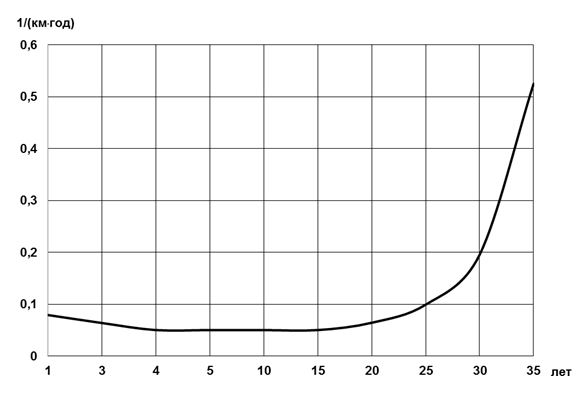 Рисунок 11.1.1 - Зависимости интенсивности отказов от срока эксплуатации участка тепловой сети.Таблица 11.1.1 – Значения интенсивности отказов от продолжительности эксплуатацииПри использовании данной зависимости следует помнить о некоторых допущениях, которые были сделаны при отборе данных:она применима только тогда, когда в тепловых сетях существует четкое разделение на эксплуатационный и ремонтный периоды;в ремонтный период выполняются гидравлические испытания тепловой сети после каждого отказа. Отказ теплоснабжения потребителя – событие, приводящее к падению температуры в отапливаемых помещениях жилых и общественных зданий ниже +12оС, промышленных зданиях ниже +8 оС (СНиП 41-02-2003. Тепловые сети).Например, для расчета времени снижения температуры в жилом здании используют формулу: , где- внутренняя температура, которая устанавливается в помещении через время z в часах, после наступления исходного события, 0С;z - время отсчитываемое после начала исходного события, ч;- температура в отапливаемом помещении, которая была в момент начала исходного события, 0С;- температура наружного воздуха, усредненная на периоде времени z , 0С; - подача теплоты в помещение, Дж/ч; - удельные расчетные тепловые потери здания, Дж/(ч×0С);β - коэффициент аккумуляции помещения (здания), ч.Для расчет времени снижения температуры в жилом задании до +12⁰С привнезапном прекращении теплоснабжения эта формула при 0 имеет следующий вид: ,где-внутренняя температура, которая устанавливается критерием отказа теплоснабжения (+12 0С для жилых зданий);Расчет проводится для каждой градации повторяемости температуры наружного воздуха, для г.о. Люберцы (см. таблицу 11.1.2.) при коэффициенте аккумуляции жилого здания β=40 часов.Таблица 11.1.2 – Расчет времени снижения температуры внутри отапливаемого помещенияСуществующая статистика учета отказов теплоснабжающими организациями не позволяет проанализировать долю отказов тепловых сетей, которые приводили к отключению потребителей.11.2. Обоснование метода и результатов обработки данных по восстановлениям отказавших участков тепловых сетей (участков тепловых сетей, на которых произошли аварийные ситуации), среднего времени восстановления отказавших участков тепловых сетей в каждой системе теплоснабженияПо категории отключений потребителей, инциденты на тепловых сетях классифицируются на:- отказы (инциденты, которые не считаются авариями);- аварии.В соответствии с п. 2.10 Методических рекомендаций по техническому расследованию и учету технологических нарушений в системах коммунального энергоснабжения и работе энергетических организаций жилищно-коммунального комплекса МДК 4-01.2001: «2.10 Авариями в тепловых сетях считаются: 2.10.1, Разрушение (повреждение) зданий, сооружений, трубопроводов тепловой сети в период отопительного сезона при отрицательной среднесуточной температуре наружного воздуха, восстановление работоспособности которых продолжается более 36 часов». Согласно сведениям теплоснабжающих организаций за 2016-2019гг. аварийных ситуаций не возникало. Происходили только отказы.На основе данных о частоте (потоке) отказов участков тепловой сети, повторяемости температур наружного воздуха и данных о времени восстановления (ремонта) элемента (участка, НС, компенсатора и т.д.) тепловых сетей определяют вероятность отказа теплоснабжения потребителя. В случае отсутствия достоверных данных о времени восстановления теплоснабжения потребителей используются данные указанные в таблице 11.2.1Таблица 11.2.1 – Среднее время восстановления относительно диаметра участка трубопроводаСуществующая статистика учета отказов теплосетевыми организациями не позволяет проанализировать поток (частоту) и время восстановления теплоснабжения потребителей после отключений, т.к. в базах данных не указывается начало и окончание аварийно-восстановительных работ. Согласно сведениям теплоснабжающих организаций за 2016-2019 гг. фактическое время восстановления работоспособности тепловых сетей в целом, соответствует нормативам, представленным выше.11.3. Обоснование результатов оценки вероятности отказа (аварийной ситуации) и безотказной (безаварийной) работы системы теплоснабжения по отношению к потребителям, присоединенным к магистральным и распределительным теплопроводамТаблица 11.3.1 - Результаты оценки вероятности отказа (аварийной ситуации) и безотказной (безаварийной) работы систем теплоснабжения11.4. Обоснование результатов оценки коэффициентов готовности теплопроводов к несению тепловой нагрузкиТаблица 11.4.1 – Коэффициенты готовности теплопроводов к несению тепловой нагрузки11.5. Обоснование результатов оценки недоотпуска тепловой энергии по причине отказов (аварийных ситуаций) и простоев тепловых сетей и источников тепловой энергии – показатель уровня надежности, определяемый суммарным приведенным объемом недотпуска тепла в результате нарушений в подаче тепловой энергии в отопительный период, исчисляется по формуле:где: –объем недоотпущенной / недопоставленной тепловой энергии при j-м нарушении в подаче тепловой энергии за отопительный сезон расчетного периода регулирования (в Гкал) определяется на основании данных, подготовленных регулируемой организацией по формуле:,где:  – число договоров с потребителями товаров и услуг данной регулируемой организации; – объем недоотпущенной или недопоставленной тепловой энергии при j-ом нарушении в подаче тепловой энергии по i-ому договору с потребителями товаров и услуг, зафиксированный надлежаще оформленным Актом или рассчитанный на основе показаний приборов учета тепловой энергии за аналогичный период (без нарушений в ее подаче) с корректировкой на изменения температуры наружного воздуха. При отсутствии приборов учета тепловой энергии или непредставлении их показаний потребителем товаров и услуг регулируемая организация применяет расчетный способ в соответствии с законодательством или договором с потребителями товаров и услуг, но без применения повышающих коэффициентов к нормативу потребления коммунальных услуг.В случае отсутствия достаточной информации для применения формулы в качестве  берется значение объема недоотпуска, зафиксированное надлежаще оформленным Актом для технологического нарушения, повлекшего за собой j-ое прекращение подачи тепловой энергии.Начиная с 2013 года вычисляется дополнительный показатель .  – показатель уровня надежности, определяемый объемом неотпуска тепловой энергии в межотопительный период. Для его расчета рассматриваются лишь соответствующие нарушения в расчетном периоде регулирования, и суммарный объем неотпуска по ним относится к величине L, как и в формуле.Таблица 11.5.1 – Оценка недоотпуска тепловой энергии по причине отказа тепловых сетей11.6. Предложения по применению на источниках тепловой энергии рациональных тепловых схем с дублированными связями и новых технологий, обеспечивающих нормативную готовность энергетического оборудованияПрименение рациональных тепловых схем, обеспечивающих заданный уровень готовности энергетического оборудования источников теплоты, выполняется на этапе их проектирования. При этом топливо-, электро- и водоснабжение источников теплоты, обеспечивающих теплоснабжение потребителей первой категории, предусматривается по двум независимым вводам от разных источников, а также использование запасов резервного топлива. Источники теплоты, обеспечивающие теплоснабжение потребителей второй и третей категории, обеспечиваются электро- и водоснабжением по двум независимым вводам от разных источников и запасами резервного топлива. Кроме того, для теплоснабжения потребителей первой категории устанавливаются местные резервные (аварийные) источники теплоты (стационарные или передвижные). При этом допускается резервирование, обеспечивающее в аварийных ситуациях 100%-ную подачу теплоты от других тепловых сетей. При резервировании теплоснабжения промышленных предприятий, как правило, используются местные резервные (аварийные) источники теплоты.При реализации плана ликвидации мелких котельных, замене их крупными источниками теплоты мелкие котельные, находящиеся в технически исправном состоянии, как правило, оставляются в резерве.Повышение надежности систем теплоснабжения может быть достигнуто путем использования передвижных котельных, которые при аварии на тепловой сети должны применяться в качестве резервных (аварийных) источников теплоты, обеспечивая подачу тепла как целым кварталам (через центральные тепловые пункты), так и отдельным зданиям, в первую очередь потребителям первой категории. Для целей аварийного теплоснабжения каждая теплоснабжающая организация должна иметь как минимум одну передвижную котельную. Подключение передвижной котельной к центральному тепловому пункту или тепловому пункту здания (потребителя первой категории) осуществляется через специальные вводы с фланцами, выведенными за пределы здания и отключаемыми от основной системы теплоснабжения задвижками, установленными внутри здания.Кроме этого, указанные объекты оборудуются вводами для подключения передвижных котельных к источнику электроэнергии мощностью 10-50 кВт (в зависимости от типа котельной).При авариях в системе электроснабжения надежность теплоснабжения потребителей значительно повышается при использовании в качестве резервных и аварийных источников передвижных электрических станций. Электрическая мощность станций соответствует мощности электрооборудования, включенного для обеспечения рабочего режима котельной и тепловой сети.Основным преимуществом передвижных котельных при ликвидации аварий является быстрота ввода установок в работу, что в зимний период является решающим фактором.11.7. Предложения по установке резервного оборудования на источниках тепловой энергииСогласно положениям СП 124.13330.2012 (Актуализированная редакция СНиП 41-02-2003), резервирование источников тепла по основному оборудованию обеспечивается следующим условием выбора котлов: при выходе из строя самого мощного котла производительность оставшихся котлов должна обеспечить покрытие в зависимости от расчетной температуры наружного воздуха, от 78 до 91% расчетной нагрузки на отопление и вентиляцию для потребителей 2-й и 3-й категорий и 100% расчетной нагрузки потребителей 1-й категории. При возможности, допускается отключение системы горячего водоснабжения. Котельная должна быть обеспечена нормативным запасом аварийного топлива. Электроснабжение котельной производительностью более 10 Гкал/ч фактически должно соответствовать первой категории. При этих условиях строительство двух источников тепла для населенного пункта не является обязательным требованием и обосновывается технико-экономическими соображениями.Строительство резервных источников тепловой энергии не планируется.Ввод резервных теплогенерирующих энергоустановок не планируется.Рекомендуется создание мобильного РТХ для обеспечения источников тепловой энергии нормативным запасом аварийного топлива. Рекомендуется обеспечение резервного электроснабжения источников тепловой энергии за счет оборудования котельных резервными вводами электроснабжения и (или) установка стационарных генераторов электроэнергии и (или) создание мобильного генератора электроэнергии и возможность подключения его к котельным.11.8. Предложения по организации совместной работы нескольких источников тепловой энергии на единую тепловую сеть.Одной из перспективных задач инновационного развития теплоснабжающих систем является объединение нескольких источников тепла  для работы на общие тепловые сети и оптимальное перераспределение тепловой нагрузки между ними в процессе эксплуатации. Это позволяет реализовать преимущества централизации теплоснабжения, концентрации мощностей и совместной выработки тепла и электроэнергии.Организация совместной работы источников на единые тепловые сети предполагает объединение локальных систем с одним или несколькими источниками тепла в единую теплоснабжающую систему с общей тепловой сетью, обеспечивающей параллельное включение в работу на эту сеть всех теплоисточников и распределение тепловой нагрузки между ними в соответствии с их технико-экономической эффективностью и наивыгоднейшим потокораспределением в сети. Объединение нескольких теплоснабжающих систем в единую систему позволит: снизить затраты на производство тепловой энергии путем распределения нагрузки в течение отопительного сезона между наиболее экономичными источниками теплоснабжения; использовать аккумулирующую способность тепловых сетей; повысить надежность теплоснабжения потребителей благодаря взаиморезервированию источников теплоснабжения и тепловых сетей; уменьшить резервные мощности.Организация совместной работы нескольких источников теплоты на единую тепловую сеть позволяет, в случае аварии на одном из источников, частично обеспечивать единые тепловые нагрузки за счет других источников теплоты. Предложения по организации совместной работы нескольких источников тепловой энергии на единую тепловую сеть отсутствуют.11.9. Предложения по резервированию тепловых сетей смежных районов поселения, городского округаВ аварийных ситуациях, с учетом положений, изложенных в СП 124.13330.2012 (Актуализированная редакция СНиП 41-02-2003), система теплоснабжения и тепловые сети при подземной прокладке в непроходных каналах и бесканальной прокладке должны обеспечивать подачу минимально допустимого количества тепла при расчетной температуре на отопление =-10ОС и ниже.Таблица 11.9.1 – Величина подачи теплоты (%) для обеспечения внутренней температуры воздуха в отапливаемых помещениях не ниже 12°С в течение ремонтно-восстановительного периода после отказа Период проведения ремонтных работ повышается с увеличением диаметра теплопроводов и протяженности отключаемых участков теплосети, что связано со сливом и заполнением теплопроводов. При этом авария в надземных тепловых сетях обнаруживается и ликвидируется значительно быстрее, чем при подземной канальной прокладке. Также быстрее обнаруживается место аварии при бесканальной прокладке теплопроводов в пенополиуретановой изоляции с системой оперативного дистанционного контроля. С другой стороны вероятность возникновения аварии заметно уменьшается при снижении протяженности и увеличении диаметра и толщины стенок теплопроводов. Исходя из вышеизложенного, в положениях СП 124.13330.2012 (Актуализированная редакция СНиП 41-02-2003) резервирование тепловых сетей принято необязательным для следующих случаев:при наличии у потребителей местного резервного источника тепла;для участков надземной прокладки протяженностью менее 5 км (при соответствующем обосновании расстояние может быть увеличено);для теплопроводов, прокладываемых в тоннелях и проходных каналах;для тепловых сетей диаметром 250 мм и менее (при отсутствии потребителей 1-й категории).При этом для потребителей 1-й категории в зависимости от ситуации, обязательно резервирование местным аварийным источником тепла или тепловыми сетями от двух источников тепла, или тепловыми сетями от двух выводов одного источника тепла.Допускается не производить резервирования транзитных теплопроводов от ТЭЦ до вынесенных пиковых котельных, в случае если их производительность обеспечивает в зависимости от расчетной температуры наружного воздуха покрытие от 78 до 91% расчетной нагрузки на отопление и вентиляцию для потребителей 2-й и 3-й категории и 100% расчетной нагрузки потребителей 1-й категории.Для остальных случаев необходимо рассматривать вопрос резервирования тепловых сетей с учетом конкретной ситуации, сложившейся в данном населенном пункте, а также возможностей эксплуатационной организации.Основными мероприятиями по резервированию и повышению надежности тепловых сетей является применение следующих технических решений:прокладка от источника тепла двух и более головных тепломагистралей, соединенных между собой резервными перемычками (закольцовка тепловых сетей);прокладка резервных перемычек между тепловыми сетями двух и более источников тепла (закольцовка тепловых районов);монтаж в закольцованном контуре не менее трех секционирующих задвижек (две при врезке контура, одна и более по трассе контура);прокладка до абонентов двух резервных теплопроводов;прокладка до абонентов реверсивного (третьего) теплопровода;уменьшение протяженности участка между секционирующими задвижками;монтаж секционирующих задвижек по ходу потока сетевой воды после врезки ответвлений;обеспечение минимальной циркуляции сетевой воды в аварийных перемычках;соединение теплопроводов транспозицией («перехлест» теплопроводов) на участках со встречными потоками теплоносителя (непосредственно на участках или в камерах).Прокладка резервных перемычек и дополнительных теплопроводов позволяет отключать аварийные участки без прекращения подачи тепла абонентам. При этом диаметр теплопроводов аварийной перемычки не должен превышать диаметра соединяемых теплопроводов.Уменьшение протяженности участков между секционирующими задвижками приводит к ускорению обнаружения места аварии и сокращению срока проведения ремонтно-восстановительных работ. При этом общая протяженность участков с ответвлениями между двумя секционирующими задвижками не должна превышать 1500 м. Для транзитных участков без ответвлений расстояние между секционирующими задвижками для теплопроводов 2Ду600 мм и более при обеспечении спуска и заполнения сетевой водой допускается увеличивать до 3000 м. С учетом незначительной вероятности возникновения аварий рекомендуется ограничивать минимальное расстояние между секционирующими задвижками: для теплопроводов 2Ду1400-1000 мм - до 400 м; для теплопроводов 2Ду900-800 мм - до 350 м; для теплопроводов 2Ду600-700 мм - до 300 м; для теплопроводов 2Ду500 мм и менее - до 250 м. При этом в закольцованных тепловых сетях ответвления, присоединенные между такими секционирующими задвижками, целесообразно считать зарезервированными, т.е. на таких участках возможно осуществлять врезку ответвлений без монтажа дополнительных секционирующих задвижек.Поскольку в тепловых сетях соблюдается определенный порядок укладки теплопроводов (подающий теплопровод располагается справа по движению потока сетевой воды, а обратный слева), это необходимо учитывать при монтаже аварийных перемычек. Поэтому с целью переключения потоков на резервных перемычках при встречных потоках сетевой воды производится соединение теплопроводов транспозицией, т.е. осуществляется «перехлест» теплопроводов.Монтаж секционирующих задвижек после врезки ответвлений позволяет отключать нижерасположенный аварийный участок без прекращения подачи тепла в ответвление, что приводит к сокращению числа отключаемых абонентов.При разработке схемы тепловых сетей для нового строительства с собственным источником тепла рекомендуется производить разработку различных вариантов схем с рассмотрением вопроса резервирования. Для источников тепла производительностью 60 Гкал/ч и менее рекомендуется производить разработку только варианта схемы тупиковой разводки (с одним или с двумя выводами) без резервирования тепловых сетей.Для источников тепла производительностью от 60 до 200 Гкал/ч включительно рекомендуется производить разработку как варианта схемы с тупиковой разводкой без резервирования тепловых сетей, так и вариантов с резервированием тепловых сетей и последующим согласованием одного из них. Для источников тепла производительностью более 200 Гкал/ч рекомендуется производить разработку нескольких вариантов схем с резервированием тепловых сетей.В случае присоединения объектов нового строительства к существующим источникам тепла и тепловым сетям рекомендуется:использовать сложившуюся схему тепловых сетей при отсутствии необходимости увеличения диаметров существующих тепломагистралей;осуществлять прокладку новых тепломагистралей с повышением уровня резервирования тепловых сетей при необходимости увеличения диаметров существующих тепломагистралей.Для протяженных тепловых сетей должна проводиться проверка гидравлического и теплового режима при аварийных ситуациях. При этом поверочный гидравлический расчет тепловых сетей целесообразно производить исходя из условия сохранения напоров на выходе и входе источника тепла, принятых для нормальных условий эксплуатации.На территории г.о. Люберцы не предусмотрено мероприятий по резервированию тепловых сетей смежных районов.11.10. Предложения по устройству резервных насосных станцийНа территории г.о. Люберцы не предусматривается устройство резервных насосных станций.11.11. Установка баков-аккумуляторовПовышению надежности функционирования систем теплоснабжения в определенной мере способствует применение –тепло –гидроакумулирующих установок, наличие которых позволяет оптимизировать тепловые и гидравлические режимы тепловых сетей, а также использовать аккумулирующие свойства отапливаемых зданий. Теплоинерционные свойства зданий учитываются МДС 41-6.2000 «Организационно-методические рекомендации по подготовке к проведению отопительного периода и повышению надежности систем коммунального теплоснабжения в городах и населенных пунктах РФ» при определении расчетных расходов на горячее водоснабжение при проектировании систем теплоснабжения из условий темпов остывания зданий при авариях.Размещение баков-аккумуляторов горячей воды возможно как на источнике теплоты, так и в районах теплопотребления. При этом на источнике теплоты предусматриваются баки-аккумуляторы вместимостью не менее 25 % общей расчетной вместимости системы. Внутренняя поверхность баков защищается от коррозии, а вода в них - от аэрации, при этом предусматривается непрерывное обновление воды в баках.Для открытых систем теплоснабжения, а также при отдельных тепловых сетях на горячее водоснабжение предусматриваются баки-аккумуляторы химически обработанной и деаэрированной подпиточной воды расчетной вместимостью, равной десятикратной величине среднечасового расхода воды на горячее водоснабжение.В закрытых системах теплоснабжения на источниках теплоты мощностью 100 МВт и более предусматривается установка баков запаса химически обработанной и деаэрированной подпиточной воды вместимостью 3 % объема воды в системе теплоснабжения, при этом обеспечивается обновление воды в баках.Число баков независимо от системы теплоснабжения принимается не менее двух по 50 % рабочего объема.В системах центрального теплоснабжения (СЦТ) с теплопроводами любой протяженности от источника теплоты до районов теплопотребления допускается использование теплопроводов в качестве аккумулирующих емкостей.Установка баков-аккумуляторов в г.о. Люберцы не предлагается в качестве необходимого мероприятия.11.12. Описание изменений в показателях надёжности теплоснабжения за период, предшествующий актуализации схемы теплоснабжения, с учетом введённых в эксплуатацию новых и реконструированных тепловых сетей и сооружений на нихВ таблице 11.12.1 представлены показатели надежности за период, предшествующий разработке Схемы теплоснабжения. В таблице 11.12.2 представлены показатели надежности на момент разработки Схемы теплоснабжения.Таблица 11.12.1 - Показатели надежности за период, предшествующий разработке Схемы теплоснабженияТаблица 11.12.2 - Показатели надежности на момент разработки Схемы теплоснабжения11.13. Результаты оценки вероятности аварийных ситуаций в системах теплоснабжения (потенциальных угроз), которые могут привести: к прекращению теплоснабжения потребителей в отопительный период на срок более 24 часов; к разрушению или повреждению оборудования объектов, которое привело к выходу из строя источников тепловой энергии или тепловых сетей на срок 3 суток и более; к разрушению или повреждению сооружений, в которых находятся объекты, которое привело к прекращению теплоснабжения потребителейСогласно анализу статистики отказов систем теплоснабжения на территории городского округа Люберцы, аварийные ситуации, приводящие к прекращению теплоснабжения потребителей в отопительный период на срок более 24 часов, отсутствуют. В таблице 11.13.1 – представлены оценка вероятности безотказной работы системы теплоснабжения.Таблица 11.13.1 - оценка вероятности безотказной работы системы теплоснабжения11.14. Результаты расчетов гидравлических режимов тепловых сетей в условиях аварийных ситуаций в системах теплоснабжения, последствия которых указаны в подпункте «е» настоящего пункта, и расчетов гидравлических режимов тепловых сетей по результатам реализации предложений, указанных в книге 11 настоящего документаРезультаты расчетов гидравлических режимов тепловых сетей отображены в Приложении 1 Схемы теплоснабжения городского округа Люберцы на период с 2022 до 2043 года (актуализация на 2024 год).Наименование показателяПродолжительность работы участка теплосети, летПродолжительность работы участка теплосети, летПродолжительность работы участка теплосети, летПродолжительность работы участка теплосети, летПродолжительность работы участка теплосети, летПродолжительность работы участка теплосети, летПродолжительность работы участка теплосети, летПродолжительность работы участка теплосети, летПродолжительность работы участка теплосети, летПродолжительность работы участка теплосети, летНаименование показателя1345101520253035Значение коэффициента α, ед0,800,801,001,001,001,001,361,752,242,88Интенсивность отказов λ(t), 1/(год км)0,0790,06360,050,050,050,050,06410,09900,19540,525Температура наружного воздуха, 0СПовторяемость температур наружного воздуха, часВремя снижения температуры воздуха внутри отапливаемого помещения до +12 0С-37,504,6-32,505,1-27,525,7-22,5196,4-17,52407,4-12,57598,8-7,5118210,8-2,5118213,92,5140519,67,580333,9Диаметр труб d, м8010012515017520025030035040050060070080010000Среднее время восстановления zр, ч9,510,010,811,311,912,513,815,016,317,520,022,025,028,335,0№ п/пИсточник тепловой энергииТеплоснабжающая организацияТепловые нагрузки потребителей, Гкал/чТепловые нагрузки потребителей, Гкал/чТепловые нагрузки потребителей, Гкал/чТепловые нагрузки потребителей, Гкал/чТепловые нагрузки потребителей, Гкал/чКоэффициент тепловой аккумуляции, чМинимально допустимая температура,°СВероятность безотказной работыКоэффициент готовностиСредний суммарный недоотпуск теплоты, Гкал/от.период№ п/пИсточник тепловой энергииТеплоснабжающая организацияОтоплениеВентиляцияГВСТехнология (пар)ОбщаяКоэффициент тепловой аккумуляции, чМинимально допустимая температура,°СВероятность безотказной работыКоэффициент готовностиСредний суммарный недоотпуск теплоты, Гкал/от.период1Котельная г.Люберцы, ул. Космонавтов д.18 строен. 1АО "Люберецкая теплосеть"29,1492,72210,4720,00042,34370120,99950,99780,0432Котельная г.Люберцы, ул. Транспортная д.1 строен. 1АО "Люберецкая теплосеть"1,6700,0000,0000,0001,67070120,99980,99780,0013Котельная г.Люберцы, Хлебозаводской проезд д.3 строен. 1АО "Люберецкая теплосеть"2,2820,9190,3200,0003,52270120,99980,99780,0024Котельная г.Люберцы, Хлебозаводской тупик, д.9 строен. 1АО "Люберецкая теплосеть"12,7020,0001,6650,00014,36870121,00001,00000,0005Котельная г.Люберцы, ул. Мира д. 3 строен. 1АО "Люберецкая теплосеть"4,1360,0000,2580,0004,39370120,99980,99780,0026Котельная г.Люберцы, 1-й Панковский проезд д.1 корп. 1 строение 1АО "Люберецкая теплосеть"18,9180,2513,2530,00022,42170120,99980,99780,0117Котельная г.Люберцы, 1-й Панковский проезд д.15 строен. 2АО "Люберецкая теплосеть"0,0000,0000,6960,0000,69670120,99980,99860,0008Котельная г.Люберцы, ул. Попова д.16 строен.2АО "Люберецкая теплосеть"66,2934,08529,6670,000100,04570120,99980,99810,0519Котельная г.Люберцы, ул. Шевлякова д.9 строен. 2АО "Люберецкая теплосеть"10,1700,0904,3890,00014,64870120,99950,99810,01510Котельная г.Люберцы, Комсомольский проспект, д.6 строение 1АО "Люберецкая теплосеть"8,1891,3446,7570,00016,29070120,99940,99790,00811Котельная г.Люберцы, ул. Коммунистическая д.14 строен. 1АО "Люберецкая теплосеть"4,1670,0000,0000,0004,16770120,99950,99780,00412Котельная г.Люберцы, ул. Инициативная д.15 строен. 1АО "Люберецкая теплосеть"1,4390,0000,0000,0001,43970120,99940,99780,00113Котельная г.Люберцы, ул. 8 Марта д.47 строение 1АО "Люберецкая теплосеть"2,2750,0000,2150,0002,49170120,99980,99780,00114Котельная г.Люберцы, ул. Попова д.16 строен. 1АО "Люберецкая теплосеть"3,6560,0000,7560,0004,41270120,99980,99790,00215Котельная г.Люберцы, ул. Воинов-Интернационалистов д. З строен. 1АО "Люберецкая теплосеть"0,0000,0000,0000,0000,00070120,99950,99780,00016Котельная г.Люберцы, ул. Красногорская д.19 корп. 1 строен. 1АО "Люберецкая теплосеть"4,2140,0000,5610,0004,77570120,99950,99780,00517Котельная г.Люберцы, ул. Гоголя д.2 строение 1АО "Люберецкая теплосеть"8,1010,0272,4410,00010,57070120,99940,99780,00518Котельная г.Люберцы, ул. Шевлякова д.9а строен. 1АО "Люберецкая теплосеть"0,0000,0000,0000,0000,00070121,00000,99790,00019Котельная г.Люберцы, ул. Барыкина, 13ООО "Самолет Энерго"63,2487,08735,8060,00085,25470120,99950,99780,08720Котельная г.Люберцы, ул. Октябрьский проспект, д. 112АО "Люберецкая теплосеть"4,0454,8201,9920,00010,85770120,99980,99780,00621Котельная г.Люберцы, ул. Толстого д.10 корп.2 строен.1АО "Люберецкая теплосеть"1,7840,0890,7080,0002,58170120,99980,99780,00122Котельная г.Люберцы, ул. Власова д. 3 строен.1АО "Люберецкая теплосеть"6,4240,0000,5160,0006,94070120,99980,99780,00423Котельная г.Люберцы, ул. Кирова д. 34 стр.1АО "Люберецкая теплосеть"3,1610,1151,0770,0004,35370120,99950,99780,00424Котельная г.Люберцы, Октябрьский проспект д.9 строен. 1АО "Люберецкая теплосеть"5,5450,0000,8220,0006,36770120,99980,99790,00325Котельная г.Люберцы, ул. Кирова д. 43 строение 2АО "Люберецкая теплосеть"0,7150,0000,0370,0000,75270120,99980,99810,00026Котельная ООО "Теплоэнергосервис", 1-й Панковский проезд, дом 1ВООО "Теплоэнергосервис"3,8000,0002,3000,0006,10070121,00000,99780,00027Котельная ООО "ТВС", пр-кт Гагарина, 6ООО "ТВС"84,1604,85016,4100,000105,42070121,00000,99820,00028Котельная ул. 8 Марта, д. 10 к. 2ООО "ТермоТрон"4,0200,0001,3000,0005,32070120,99930,99780,00829Котельная ООО "ОЮБ "Партнер", ул. Урицкого, д. 3ООО "Теплоэнергосервис"2,3300,0000,6700,0003,00070120,99900,99780,00630Котельная ООО "ТермоТрон"ООО "ТермоТрон"19,0161,79715,1310,00035,94470121,00001,00000,00031ТЭЦ-22ПАО "Мосэнерго"1651,500491,9000,000163,0002686,30070120,99901,00005,46032Котельная РТС "Некрасовка"ПАО "Мосэнерго"102,90012,4000,0000,000153,10070120,99980,99780,07833Котельная РТС "Жулебино"ПАО "Мосэнерго"144,80022,6000,0000,000221,40070120,99950,99850,22534Котельная ООО «Любэнергоснаб»ООО "Любэнергоснаб"69,4402,34017,9500,00089,73070121,00001,00000,00035Котельная пгт Томилино, ул. Гаршина, около д.9/1АО "Люберецкая теплосеть"3,0290,0001,0630,0004,09270121,00001,00000,00036Котельная рп Томилино, п. ПтицефабрикаАО "Люберецкая теплосеть"14,0380,0003,7490,00017,78770120,99950,99790,01837Котельная пгт Томилино, ш. Рязанское, д.42/1АО "Люберецкая теплосеть"0,3050,0000,0000,0000,30570121,00001,00000,00038Котельная рпТомилино, ул.Пушкина, д.34АО "Люберецкая теплосеть"0,1150,0000,0000,0000,11570121,00001,00000,00039Котельная п Томилино, ул.Пионерская, д.16аАО "Люберецкая теплосеть"6,5600,0003,6190,00010,17870120,99950,99780,01040Котельная пос. Томилино, ул.Гоголя, д.36АО "Люберецкая теплосеть"1,2580,0000,3250,0001,58370120,99980,99790,00141Котельная рп. Томилино, ул.Гаршина, д.9 корп-аАО "Люберецкая теплосеть"3,5660,0001,1960,0004,76270120,99980,99780,00242Котельная п. Томилино, ул.Гаршина, д.8АО "Люберецкая теплосеть"1,0770,0000,0020,0001,07970120,99950,99780,00143Котельная п Томилино, ул.Лермонтова, д.6АО "Люберецкая теплосеть"0,5500,0000,0000,0000,55070120,99980,99780,00044Котельная рп Томилино, ул.ГоголяАО "Люберецкая теплосеть"11,2650,0000,2770,00011,54270120,99960,99790,00045Котельная "Самолет-Томилино"ООО "Самолет Энерго"21,1424,51213,5520,00030,55570121,00001,00000,00046Котельная №4 пгт Томилино, ул. Потехина, д.1, корп.1Аренда АО "Люберецкая теплосеть"1,1380,0000,1700,0001,30870120,99980,99780,00147Котельная п. Томилино, ул. Тургенева, д.20, пом.11Аренда АО "Люберецкая теплосеть"0,0790,0000,0000,0000,07970121,00001,00000,00048Котельная АО "МОЭГ", территория техно-логистического комплекса «Томилино»АО "МОЭГ"25,4890,6590,7080,00026,44370120,99950,99780,02749Котельная рп Малаховка ул. Комсомольская, д.11АО "Люберецкая теплосеть"6,1040,1332,0500,0008,28770121,00001,00000,00050Котельная рп Малаховка, ул. Щорса, д.18 пом.2АО "Люберецкая теплосеть"0,2360,0000,1090,0000,34570121,00001,00000,00051Котельная пос Малаховка, ул. Калинина, д.29/1АО "Люберецкая теплосеть"1,4180,2080,6100,0002,23670121,00001,00000,00052Котельная рп Малаховка, ул. Малаховская, д.20АО "Люберецкая теплосеть"0,0740,0000,0090,0000,08370120,99980,99780,00053Котельная пос Малаховка, ул. Центральная, д.12/1АО "Люберецкая теплосеть"0,3360,0000,0640,0000,40070121,00001,00000,00054Котельная рп Малаховка, ул. Калинина, д. 30АО "Люберецкая теплосеть"1,0110,0000,1460,0001,15770121,00001,00000,00055Котельная п Малаховка, ул. Красная Змеевка, около д. 12аАО "Люберецкая теплосеть"0,2470,0000,0800,0000,32770121,00000,99780,00056Котельная пос Малаховка, ул. Тургенева, д.17/1АО "Люберецкая теплосеть"0,4610,0000,0580,0000,51970120,99980,99850,00057Котельная пос Малаховка, Большое Кореневское шоссе, д.25/1АО "Люберецкая теплосеть"0,2650,1160,1190,0000,50070120,99980,99780,00058Котельная рп Малаховка, ш Красковское, д.15/1АО "Люберецкая теплосеть"0,2660,0000,0540,0000,32070121,00001,00000,00059Котельная пос Малаховка, ул. Михневское шоссе, д.15/1АО "Люберецкая теплосеть"0,6390,0000,0000,0000,63970121,00001,00000,00060Котельная Малаховка г/п, поселок сельского типа Электропосёлок, 11аАО "Люберецкая теплосеть"1,6990,0000,2390,0001,93870120,99980,99780,00161Котельная рп Малаховка, Красковское шоссе, д.14/1АО "Люберецкая теплосеть"0,2630,0240,0000,0000,28770121,00001,00000,00062Котельная пос. Малаховка Быковское шоссе, д.14/1АО "Люберецкая теплосеть"15,1600,0004,4200,00019,58070121,00001,00000,00063Котельная п. Малаховка, ул. Малаховская д. 10, 12АО "Люберецкая теплосеть"0,1280,0000,0000,0000,12870120,99980,99780,00064Модульная котельная в р.п. Малаховка, ул. ПионерскаяАренда АО "Люберецкая теплосеть"0,3500,4000,3400,0001,09070121,00000,99780,00065Котельная тепловой мощностью 7,5 МВт для жилых кварталов «ЖК Малаховский квартал» и «ЖК Заречье»АО "Люберецкая теплосеть"3,5280,2252,0540,0005,25070121,00000,99780,00066Котельная, 140032, Россия, Московская обл., Люберецкий р-н, п.Малаховка, ул. Шоссейная,40ПАО "Малаховский экспериментальный завод"10,3600,0001,8100,00012,17070121,00001,00000,00067Котельная №2 рп. Октябрьский, ул. Пролетарская, д.5АО "Люберецкая теплосеть"3,6570,0001,8240,0005,48170121,00001,00000,00068Котельная №3, рп. Октябрьский, ул. Дорожная, д.9 пом.1АО "Люберецкая теплосеть"1,4820,0000,0000,0001,48270121,00001,00000,00069Котельная рп. Октябрьский, мкр. Восточный, д. 1АО "Люберецкая теплосеть"2,4090,0000,8490,0003,25870120,99980,99780,00270Котельная рп Октябрьский, ул. Красное Знамя, стр. 4АО «Люберецкая теплосеть» (аренда)13,3270,0000,0000,00013,32770121,00001,00000,00071Котельная рп. Октябрьский, ул. Ленина, д. 47АО "Люберецкая теплосеть"27,1121,5377,5580,00036,20870120,99980,99780,01872Котельная п. Жилино-1, строение №128ВАО "Люберецкая теплосеть"0,0540,0000,0030,0000,05770120,99980,99780,00073Котельная дп Красково, ул. Карла Маркса, дом 117, строение 20АО "Люберецкая теплосеть"2,0940,3450,1640,0002,60370120,99980,99780,00174Котельная пос Красково, ул. Лорха, д.15АО "Люберецкая теплосеть"7,0150,0003,2700,00010,28570121,00001,00000,00075Котельная дп Красково, ул. Некрасова, д.11, корп. 1АО "Люберецкая теплосеть"3,4430,0001,1230,0004,56570121,00000,99780,00076Котельная дп Красково, ул. Карла Маркса, д.90 корп. 2АО "Люберецкая теплосеть"2,6730,0000,3670,0003,04170121,00000,99810,00077Котельная пос КрасковоАО "Люберецкая теплосеть"0,6420,0000,0000,0000,64270120,99980,99810,00078Котельная ул. 2-я ЗаводскаяАО "Люберецкая теплосеть"10,8540,0006,4920,00017,34670120,99950,99790,01879Котельная дп Красково, ул. Карла Маркса, д.90АО "Люберецкая теплосеть"9,7390,1412,7140,00012,59470120,99950,99780,01380Котельная п Красково, ул. Карла Маркса, д.117/14аАО "Люберецкая теплосеть" (аренда)3,5020,0000,6420,0004,14370120,99940,99780,00281Котельная гп Красково, д. МарусиноАО "Люберецкая теплосеть"17,5580,0006,1110,00023,66970120,99940,99790,01282Котельная гп Красково, д. МарусиноАО "Люберецкая теплосеть"0,9900,0000,1500,0001,14070120,99980,99780,00183Котельная г.п. Красково, д. Мотяково, д.65, стр. 3АО "Люберецкая теплосеть"3,8590,0000,5840,0004,44370120,99950,99780,00584Котельная  г.п. Красково, д. Мотяково, д.66, стр. 2АО "Люберецкая теплосеть"2,1770,0000,3210,0002,49870120,99950,99790,00385Котельная Красково ЖелезнодорожнаяФГБУ ЦЖКУ Мин. обороны РФ3,1450,0001,3480,0004,49370121,00000,99790,00086Котельная Красково ЖелезнодорожнаяФГБУ ЦЖКУ Мин. обороны РФ2,6880,0001,1520,0003,84070121,00000,99790,00087Котельная Люберецкий район, г. о. Люберцы п/о-3АО «Люберецкая теплосеть» (Аренда)8,4300,0000,0000,0008,43070121,00000,99790,000ИТОГОИТОГОИТОГО2594,824565,734227,662163,0003992,413№ п/пИсточник тепловой энергииТеплоснабжающая организацияТепловые нагрузки потребителей, Гкал/чТепловые нагрузки потребителей, Гкал/чТепловые нагрузки потребителей, Гкал/чТепловые нагрузки потребителей, Гкал/чТепловые нагрузки потребителей, Гкал/чКоэффициент тепловой аккумуляции, чМинимально допустимая температура,°СВероятность безотказной работыКоэффициент готовностиСредний суммарный недоотпуск теплоты, Гкал/от.период№ п/пИсточник тепловой энергииТеплоснабжающая организацияОтоплениеВентиляцияГВСТехнология (пар)ОбщаяКоэффициент тепловой аккумуляции, чМинимально допустимая температура,°СВероятность безотказной работыКоэффициент готовностиСредний суммарный недоотпуск теплоты, Гкал/от.период1Котельная г.Люберцы, ул. Космонавтов д.18 строен. 1АО "Люберецкая теплосеть"29,1492,72210,4720,00042,34370120,99950,99780,0432Котельная г.Люберцы, ул. Транспортная д.1 строен. 1АО "Люберецкая теплосеть"1,6700,0000,0000,0001,67070120,99980,99780,0013Котельная г.Люберцы, Хлебозаводской проезд д.3 строен. 1АО "Люберецкая теплосеть"2,2820,9190,3200,0003,52270120,99980,99780,0024Котельная г.Люберцы, Хлебозаводской тупик, д.9 строен. 1АО "Люберецкая теплосеть"12,7020,0001,6650,00014,36870121,00001,00000,0005Котельная г.Люберцы, ул. Мира д. 3 строен. 1АО "Люберецкая теплосеть"4,1360,0000,2580,0004,39370120,99980,99780,0026Котельная г.Люберцы, 1-й Панковский проезд д.1 корп. 1 строение 1АО "Люберецкая теплосеть"18,9180,2513,2530,00022,42170120,99980,99780,0117Котельная г.Люберцы, 1-й Панковский проезд д.15 строен. 2АО "Люберецкая теплосеть"0,0000,0000,6960,0000,69670120,99980,99860,0008Котельная г.Люберцы, ул. Попова д.16 строен.2АО "Люберецкая теплосеть"66,2934,08529,6670,000100,04570120,99980,99810,0519Котельная г.Люберцы, ул. Шевлякова д.9 строен. 2АО "Люберецкая теплосеть"10,1700,0904,3890,00014,64870120,99950,99810,01510Котельная г.Люберцы, Комсомольский проспект, д.6 строение 1АО "Люберецкая теплосеть"8,1891,3446,7570,00016,29070120,99940,99790,00811Котельная г.Люберцы, ул. Коммунистическая д.14 строен. 1АО "Люберецкая теплосеть"4,1670,0000,0000,0004,16770120,99950,99780,00412Котельная г.Люберцы, ул. Инициативная д.15 строен. 1АО "Люберецкая теплосеть"1,4390,0000,0000,0001,43970120,99940,99780,00113Котельная г.Люберцы, ул. 8 Марта д.47 строение 1АО "Люберецкая теплосеть"2,2750,0000,2150,0002,49170120,99980,99780,00114Котельная г.Люберцы, ул. Попова д.16 строен. 1АО "Люберецкая теплосеть"3,6560,0000,7560,0004,41270120,99980,99790,00215Котельная г.Люберцы, ул. Воинов-Интернационалистов д. З строен. 1АО "Люберецкая теплосеть"0,0000,0000,0000,0000,00070120,99950,99780,00016Котельная г.Люберцы, ул. Красногорская д.19 корп. 1 строен. 1АО "Люберецкая теплосеть"4,2140,0000,5610,0004,77570120,99950,99780,00517Котельная г.Люберцы, ул. Гоголя д.2 строение 1АО "Люберецкая теплосеть"8,1010,0272,4410,00010,57070120,99940,99780,00518Котельная г.Люберцы, ул. Шевлякова д.9а строен. 1АО "Люберецкая теплосеть"0,0000,0000,0000,0000,00070121,00000,99790,00019Котельная г.Люберцы, ул. Барыкина, 13ООО "Самолет Энерго"63,2487,08735,8060,00085,25470120,99950,99780,08720Котельная г.Люберцы, ул. Октябрьский проспект, д. 112АО "Люберецкая теплосеть"4,0454,8201,9920,00010,85770120,99980,99780,00621Котельная г.Люберцы, ул. Толстого д.10 корп.2 строен.1АО "Люберецкая теплосеть"1,7840,0890,7080,0002,58170120,99980,99780,00122Котельная г.Люберцы, ул. Власова д. 3 строен.1АО "Люберецкая теплосеть"6,4240,0000,5160,0006,94070120,99980,99780,00423Котельная г.Люберцы, ул. Кирова д. 34 стр.1АО "Люберецкая теплосеть"3,1610,1151,0770,0004,35370120,99950,99780,00424Котельная г.Люберцы, Октябрьский проспект д.9 строен. 1АО "Люберецкая теплосеть"5,5450,0000,8220,0006,36770120,99980,99790,00325Котельная г.Люберцы, ул. Кирова д. 43 строение 2АО "Люберецкая теплосеть"0,7150,0000,0370,0000,75270120,99980,99810,00026Котельная ООО "Теплоэнергосервис", 1-й Панковский проезд, дом 1ВООО "Теплоэнергосервис"3,8000,0002,3000,0006,10070121,00000,99780,00027Котельная ООО "ТВС", пр-кт Гагарина, 6ООО "ТВС"84,1604,85016,4100,000105,42070121,00000,99820,00028Котельная ул. 8 Марта, д. 10 к. 2ООО "ТермоТрон"4,0200,0001,3000,0005,32070120,99930,99780,00829Котельная ООО "ОЮБ "Партнер", ул. Урицкого, д. 3ООО "Теплоэнергосервис"2,3300,0000,6700,0003,00070120,99900,99780,00630Котельная ООО "ТермоТрон"ООО "ТермоТрон"19,0161,79715,1310,00035,94470121,00001,00000,00031ТЭЦ-22ПАО "Мосэнерго"1651,500491,9000,000163,0002686,30070120,99901,00005,46032Котельная РТС "Некрасовка"ПАО "Мосэнерго"102,90012,4000,0000,000153,10070120,99980,99780,07833Котельная РТС "Жулебино"ПАО "Мосэнерго"144,80022,6000,0000,000221,40070120,99950,99850,22534Котельная ООО «Любэнергоснаб»ООО "Любэнергоснаб"69,4402,34017,9500,00089,73070121,00001,00000,00035Котельная пгт Томилино, ул. Гаршина, около д.9/1АО "Люберецкая теплосеть"3,0290,0001,0630,0004,09270121,00001,00000,00036Котельная рп Томилино, п. ПтицефабрикаАО "Люберецкая теплосеть"14,0380,0003,7490,00017,78770120,99950,99790,01837Котельная пгт Томилино, ш. Рязанское, д.42/1АО "Люберецкая теплосеть"0,3050,0000,0000,0000,30570121,00001,00000,00038Котельная рпТомилино, ул.Пушкина, д.34АО "Люберецкая теплосеть"0,1150,0000,0000,0000,11570121,00001,00000,00039Котельная п Томилино, ул.Пионерская, д.16аАО "Люберецкая теплосеть"6,5600,0003,6190,00010,17870120,99950,99780,01040Котельная пос. Томилино, ул.Гоголя, д.36АО "Люберецкая теплосеть"1,2580,0000,3250,0001,58370120,99980,99790,00141Котельная рп. Томилино, ул.Гаршина, д.9 корп-аАО "Люберецкая теплосеть"3,5660,0001,1960,0004,76270120,99980,99780,00242Котельная п. Томилино, ул.Гаршина, д.8АО "Люберецкая теплосеть"1,0770,0000,0020,0001,07970120,99950,99780,00143Котельная п Томилино, ул.Лермонтова, д.6АО "Люберецкая теплосеть"0,5500,0000,0000,0000,55070120,99980,99780,00044Котельная рп Томилино, ул.ГоголяАО "Люберецкая теплосеть"11,2650,0000,2770,00011,54270120,99960,99790,00045Котельная "Самолет-Томилино"ООО "Самолет Энерго"21,1424,51213,5520,00030,55570121,00001,00000,00046Котельная №4 пгт Томилино, ул. Потехина, д.1, корп.1Аренда АО "Люберецкая теплосеть"1,1380,0000,1700,0001,30870120,99980,99780,00147Котельная п. Томилино, ул. Тургенева, д.20, пом.11Аренда АО "Люберецкая теплосеть"0,0790,0000,0000,0000,07970121,00001,00000,00048Котельная АО "МОЭГ", территория техно-логистического комплекса «Томилино»АО "МОЭГ"25,4890,6590,7080,00026,44370120,99950,99780,02749Котельная рп Малаховка ул. Комсомольская, д.11АО "Люберецкая теплосеть"6,1040,1332,0500,0008,28770121,00001,00000,00050Котельная рп Малаховка, ул. Щорса, д.18 пом.2АО "Люберецкая теплосеть"0,2360,0000,1090,0000,34570121,00001,00000,00051Котельная пос Малаховка, ул. Калинина, д.29/1АО "Люберецкая теплосеть"1,4180,2080,6100,0002,23670121,00001,00000,00052Котельная рп Малаховка, ул. Малаховская, д.20АО "Люберецкая теплосеть"0,0740,0000,0090,0000,08370120,99980,99780,00053Котельная пос Малаховка, ул. Центральная, д.12/1АО "Люберецкая теплосеть"0,3360,0000,0640,0000,40070121,00001,00000,00054Котельная рп Малаховка, ул. Калинина, д. 30АО "Люберецкая теплосеть"1,0110,0000,1460,0001,15770121,00001,00000,00055Котельная п Малаховка, ул. Красная Змеевка, около д. 12аАО "Люберецкая теплосеть"0,2470,0000,0800,0000,32770121,00000,99780,00056Котельная пос Малаховка, ул. Тургенева, д.17/1АО "Люберецкая теплосеть"0,4610,0000,0580,0000,51970120,99980,99850,00057Котельная пос Малаховка, Большое Кореневское шоссе, д.25/1АО "Люберецкая теплосеть"0,2650,1160,1190,0000,50070120,99980,99780,00058Котельная рп Малаховка, ш Красковское, д.15/1АО "Люберецкая теплосеть"0,2660,0000,0540,0000,32070121,00001,00000,00059Котельная пос Малаховка, ул. Михневское шоссе, д.15/1АО "Люберецкая теплосеть"0,6390,0000,0000,0000,63970121,00001,00000,00060Котельная Малаховка г/п, поселок сельского типа Электропосёлок, 11аАО "Люберецкая теплосеть"1,6990,0000,2390,0001,93870120,99980,99780,00161Котельная рп Малаховка, Красковское шоссе, д.14/1АО "Люберецкая теплосеть"0,2630,0240,0000,0000,28770121,00001,00000,00062Котельная пос. Малаховка Быковское шоссе, д.14/1АО "Люберецкая теплосеть"15,1600,0004,4200,00019,58070121,00001,00000,00063Котельная п. Малаховка, ул. Малаховская д. 10, 12АО "Люберецкая теплосеть"0,1280,0000,0000,0000,12870120,99980,99780,00064Модульная котельная в р.п. Малаховка, ул. ПионерскаяАренда АО "Люберецкая теплосеть"0,3500,4000,3400,0001,09070121,00000,99780,00065Котельная тепловой мощностью 7,5 МВт для жилых кварталов «ЖК Малаховский квартал» и «ЖК Заречье»АО "Люберецкая теплосеть"3,5280,2252,0540,0005,25070121,00000,99780,00066Котельная, 140032, Россия, Московская обл., Люберецкий р-н, п.Малаховка, ул. Шоссейная,40ПАО "Малаховский экспериментальный завод"10,3600,0001,8100,00012,17070121,00001,00000,00067Котельная №2 рп. Октябрьский, ул. Пролетарская, д.5АО "Люберецкая теплосеть"3,6570,0001,8240,0005,48170121,00001,00000,00068Котельная №3, рп. Октябрьский, ул. Дорожная, д.9 пом.1АО "Люберецкая теплосеть"1,4820,0000,0000,0001,48270121,00001,00000,00069Котельная рп. Октябрьский, мкр. Восточный, д. 1АО "Люберецкая теплосеть"2,4090,0000,8490,0003,25870120,99980,99780,00270Котельная рп Октябрьский, ул. Красное Знамя, стр. 4АО «Люберецкая теплосеть» (аренда)13,3270,0000,0000,00013,32770121,00001,00000,00071Котельная рп. Октябрьский, ул. Ленина, д. 47АО "Люберецкая теплосеть"27,1121,5377,5580,00036,20870120,99980,99780,01872Котельная п. Жилино-1, строение №128ВАО "Люберецкая теплосеть"0,0540,0000,0030,0000,05770120,99980,99780,00073Котельная дп Красково, ул. Карла Маркса, дом 117, строение 20АО "Люберецкая теплосеть"2,0940,3450,1640,0002,60370120,99980,99780,00174Котельная пос Красково, ул. Лорха, д.15АО "Люберецкая теплосеть"7,0150,0003,2700,00010,28570121,00001,00000,00075Котельная дп Красково, ул. Некрасова, д.11, корп. 1АО "Люберецкая теплосеть"3,4430,0001,1230,0004,56570121,00000,99780,00076Котельная дп Красково, ул. Карла Маркса, д.90 корп. 2АО "Люберецкая теплосеть"2,6730,0000,3670,0003,04170121,00000,99810,00077Котельная пос КрасковоАО "Люберецкая теплосеть"0,6420,0000,0000,0000,64270120,99980,99810,00078Котельная ул. 2-я ЗаводскаяАО "Люберецкая теплосеть"10,8540,0006,4920,00017,34670120,99950,99790,01879Котельная дп Красково, ул. Карла Маркса, д.90АО "Люберецкая теплосеть"9,7390,1412,7140,00012,59470120,99950,99780,01380Котельная п Красково, ул. Карла Маркса, д.117/14аАО "Люберецкая теплосеть" (аренда)3,5020,0000,6420,0004,14370120,99940,99780,00281Котельная гп Красково, д. МарусиноАО "Люберецкая теплосеть"17,5580,0006,1110,00023,66970120,99940,99790,01282Котельная гп Красково, д. МарусиноАО "Люберецкая теплосеть"0,9900,0000,1500,0001,14070120,99980,99780,00183Котельная г.п. Красково, д. Мотяково, д.65, стр. 3АО "Люберецкая теплосеть"3,8590,0000,5840,0004,44370120,99950,99780,00584Котельная  г.п. Красково, д. Мотяково, д.66, стр. 2АО "Люберецкая теплосеть"2,1770,0000,3210,0002,49870120,99950,99790,00385Котельная Красково ЖелезнодорожнаяФГБУ ЦЖКУ Мин. обороны РФ3,1450,0001,3480,0004,49370121,00000,99790,00086Котельная Красково ЖелезнодорожнаяФГБУ ЦЖКУ Мин. обороны РФ2,6880,0001,1520,0003,84070121,00000,99790,00087Котельная Люберецкий район, г. о. Люберцы п/о-3АО «Люберецкая теплосеть» (Аренда)8,4300,0000,0000,0008,43070121,00000,99790,000ИТОГОИТОГОИТОГО2594,824565,734227,662163,0003992,413№ п/пИсточник тепловой энергииТеплоснабжающая организацияТепловые нагрузки потребителей, Гкал/чТепловые нагрузки потребителей, Гкал/чТепловые нагрузки потребителей, Гкал/чТепловые нагрузки потребителей, Гкал/чТепловые нагрузки потребителей, Гкал/чКоэффициент тепловой аккумуляции, чМинимально допустимая температура,°СВероятность безотказной работыКоэффициент готовностиСредний суммарный недоотпуск теплоты, Гкал/от.период№ п/пИсточник тепловой энергииТеплоснабжающая организацияОтоплениеВентиляцияГВСТехнология (пар)ОбщаяКоэффициент тепловой аккумуляции, чМинимально допустимая температура,°СВероятность безотказной работыКоэффициент готовностиСредний суммарный недоотпуск теплоты, Гкал/от.период1Котельная г.Люберцы, ул. Космонавтов д.18 строен. 1АО "Люберецкая теплосеть"29,1492,72210,4720,00042,34370120,99950,99780,0432Котельная г.Люберцы, ул. Транспортная д.1 строен. 1АО "Люберецкая теплосеть"1,6700,0000,0000,0001,67070120,99980,99780,0013Котельная г.Люберцы, Хлебозаводской проезд д.3 строен. 1АО "Люберецкая теплосеть"2,2820,9190,3200,0003,52270120,99980,99780,0024Котельная г.Люберцы, Хлебозаводской тупик, д.9 строен. 1АО "Люберецкая теплосеть"12,7020,0001,6650,00014,36870121,00001,00000,0005Котельная г.Люберцы, ул. Мира д. 3 строен. 1АО "Люберецкая теплосеть"4,1360,0000,2580,0004,39370120,99980,99780,0026Котельная г.Люберцы, 1-й Панковский проезд д.1 корп. 1 строение 1АО "Люберецкая теплосеть"18,9180,2513,2530,00022,42170120,99980,99780,0117Котельная г.Люберцы, 1-й Панковский проезд д.15 строен. 2АО "Люберецкая теплосеть"0,0000,0000,6960,0000,69670120,99980,99860,0008Котельная г.Люберцы, ул. Попова д.16 строен.2АО "Люберецкая теплосеть"66,2934,08529,6670,000100,04570120,99980,99810,0519Котельная г.Люберцы, ул. Шевлякова д.9 строен. 2АО "Люберецкая теплосеть"10,1700,0904,3890,00014,64870120,99950,99810,01510Котельная г.Люберцы, Комсомольский проспект, д.6 строение 1АО "Люберецкая теплосеть"8,1891,3446,7570,00016,29070120,99940,99790,00811Котельная г.Люберцы, ул. Коммунистическая д.14 строен. 1АО "Люберецкая теплосеть"4,1670,0000,0000,0004,16770120,99950,99780,00412Котельная г.Люберцы, ул. Инициативная д.15 строен. 1АО "Люберецкая теплосеть"1,4390,0000,0000,0001,43970120,99940,99780,00113Котельная г.Люберцы, ул. 8 Марта д.47 строение 1АО "Люберецкая теплосеть"2,2750,0000,2150,0002,49170120,99980,99780,00114Котельная г.Люберцы, ул. Попова д.16 строен. 1АО "Люберецкая теплосеть"3,6560,0000,7560,0004,41270120,99980,99790,00215Котельная г.Люберцы, ул. Воинов-Интернационалистов д. З строен. 1АО "Люберецкая теплосеть"0,0000,0000,0000,0000,00070120,99950,99780,00016Котельная г.Люберцы, ул. Красногорская д.19 корп. 1 строен. 1АО "Люберецкая теплосеть"4,2140,0000,5610,0004,77570120,99950,99780,00517Котельная г.Люберцы, ул. Гоголя д.2 строение 1АО "Люберецкая теплосеть"8,1010,0272,4410,00010,57070120,99940,99780,00518Котельная г.Люберцы, ул. Шевлякова д.9а строен. 1АО "Люберецкая теплосеть"0,0000,0000,0000,0000,00070121,00000,99790,00019Котельная г.Люберцы, ул. Барыкина, 13ООО "Самолет Энерго"63,2487,08735,8060,00085,25470120,99950,99780,08720Котельная г.Люберцы, ул. Октябрьский проспект, д. 112АО "Люберецкая теплосеть"4,0454,8201,9920,00010,85770120,99980,99780,00621Котельная г.Люберцы, ул. Толстого д.10 корп.2 строен.1АО "Люберецкая теплосеть"1,7840,0890,7080,0002,58170120,99980,99780,00122Котельная г.Люберцы, ул. Власова д. 3 строен.1АО "Люберецкая теплосеть"6,4240,0000,5160,0006,94070120,99980,99780,00423Котельная г.Люберцы, ул. Кирова д. 34 стр.1АО "Люберецкая теплосеть"3,1610,1151,0770,0004,35370120,99950,99780,00424Котельная г.Люберцы, Октябрьский проспект д.9 строен. 1АО "Люберецкая теплосеть"5,5450,0000,8220,0006,36770120,99980,99790,00325Котельная г.Люберцы, ул. Кирова д. 43 строение 2АО "Люберецкая теплосеть"0,7150,0000,0370,0000,75270120,99980,99810,00026Котельная ООО "Теплоэнергосервис", 1-й Панковский проезд, дом 1ВООО "Теплоэнергосервис"3,8000,0002,3000,0006,10070121,00000,99780,00027Котельная ООО "ТВС", пр-кт Гагарина, 6ООО "ТВС"84,1604,85016,4100,000105,42070121,00000,99820,00028Котельная ул. 8 Марта, д. 10 к. 2ООО "ТермоТрон"4,0200,0001,3000,0005,32070120,99930,99780,00829Котельная ООО "ОЮБ "Партнер", ул. Урицкого, д. 3ООО "Теплоэнергосервис"2,3300,0000,6700,0003,00070120,99900,99780,00630Котельная ООО "ТермоТрон"ООО "ТермоТрон"19,0161,79715,1310,00035,94470121,00001,00000,00031ТЭЦ-22ПАО "Мосэнерго"1651,500491,9000,000163,0002686,30070120,99901,00005,46032Котельная РТС "Некрасовка"ПАО "Мосэнерго"102,90012,4000,0000,000153,10070120,99980,99780,07833Котельная РТС "Жулебино"ПАО "Мосэнерго"144,80022,6000,0000,000221,40070120,99950,99850,22534Котельная ООО «Любэнергоснаб»ООО "Любэнергоснаб"69,4402,34017,9500,00089,73070121,00001,00000,00035Котельная пгт Томилино, ул. Гаршина, около д.9/1АО "Люберецкая теплосеть"3,0290,0001,0630,0004,09270121,00001,00000,00036Котельная рп Томилино, п. ПтицефабрикаАО "Люберецкая теплосеть"14,0380,0003,7490,00017,78770120,99950,99790,01837Котельная пгт Томилино, ш. Рязанское, д.42/1АО "Люберецкая теплосеть"0,3050,0000,0000,0000,30570121,00001,00000,00038Котельная рпТомилино, ул.Пушкина, д.34АО "Люберецкая теплосеть"0,1150,0000,0000,0000,11570121,00001,00000,00039Котельная п Томилино, ул.Пионерская, д.16аАО "Люберецкая теплосеть"6,5600,0003,6190,00010,17870120,99950,99780,01040Котельная пос. Томилино, ул.Гоголя, д.36АО "Люберецкая теплосеть"1,2580,0000,3250,0001,58370120,99980,99790,00141Котельная рп. Томилино, ул.Гаршина, д.9 корп-аАО "Люберецкая теплосеть"3,5660,0001,1960,0004,76270120,99980,99780,00242Котельная п. Томилино, ул.Гаршина, д.8АО "Люберецкая теплосеть"1,0770,0000,0020,0001,07970120,99950,99780,00143Котельная п Томилино, ул.Лермонтова, д.6АО "Люберецкая теплосеть"0,5500,0000,0000,0000,55070120,99980,99780,00044Котельная рп Томилино, ул.ГоголяАО "Люберецкая теплосеть"11,2650,0000,2770,00011,54270120,99960,99790,00045Котельная "Самолет-Томилино"ООО "Самолет Энерго"21,1424,51213,5520,00030,55570121,00001,00000,00046Котельная №4 пгт Томилино, ул. Потехина, д.1, корп.1Аренда АО "Люберецкая теплосеть"1,1380,0000,1700,0001,30870120,99980,99780,00147Котельная п. Томилино, ул. Тургенева, д.20, пом.11Аренда АО "Люберецкая теплосеть"0,0790,0000,0000,0000,07970121,00001,00000,00048Котельная АО "МОЭГ", территория техно-логистического комплекса «Томилино»АО "МОЭГ"25,4890,6590,7080,00026,44370120,99950,99780,02749Котельная рп Малаховка ул. Комсомольская, д.11АО "Люберецкая теплосеть"6,1040,1332,0500,0008,28770121,00001,00000,00050Котельная рп Малаховка, ул. Щорса, д.18 пом.2АО "Люберецкая теплосеть"0,2360,0000,1090,0000,34570121,00001,00000,00051Котельная пос Малаховка, ул. Калинина, д.29/1АО "Люберецкая теплосеть"1,4180,2080,6100,0002,23670121,00001,00000,00052Котельная рп Малаховка, ул. Малаховская, д.20АО "Люберецкая теплосеть"0,0740,0000,0090,0000,08370120,99980,99780,00053Котельная пос Малаховка, ул. Центральная, д.12/1АО "Люберецкая теплосеть"0,3360,0000,0640,0000,40070121,00001,00000,00054Котельная рп Малаховка, ул. Калинина, д. 30АО "Люберецкая теплосеть"1,0110,0000,1460,0001,15770121,00001,00000,00055Котельная п Малаховка, ул. Красная Змеевка, около д. 12аАО "Люберецкая теплосеть"0,2470,0000,0800,0000,32770121,00000,99780,00056Котельная пос Малаховка, ул. Тургенева, д.17/1АО "Люберецкая теплосеть"0,4610,0000,0580,0000,51970120,99980,99850,00057Котельная пос Малаховка, Большое Кореневское шоссе, д.25/1АО "Люберецкая теплосеть"0,2650,1160,1190,0000,50070120,99980,99780,00058Котельная рп Малаховка, ш Красковское, д.15/1АО "Люберецкая теплосеть"0,2660,0000,0540,0000,32070121,00001,00000,00059Котельная пос Малаховка, ул. Михневское шоссе, д.15/1АО "Люберецкая теплосеть"0,6390,0000,0000,0000,63970121,00001,00000,00060Котельная Малаховка г/п, поселок сельского типа Электропосёлок, 11аАО "Люберецкая теплосеть"1,6990,0000,2390,0001,93870120,99980,99780,00161Котельная рп Малаховка, Красковское шоссе, д.14/1АО "Люберецкая теплосеть"0,2630,0240,0000,0000,28770121,00001,00000,00062Котельная пос. Малаховка Быковское шоссе, д.14/1АО "Люберецкая теплосеть"15,1600,0004,4200,00019,58070121,00001,00000,00063Котельная п. Малаховка, ул. Малаховская д. 10, 12АО "Люберецкая теплосеть"0,1280,0000,0000,0000,12870120,99980,99780,00064Модульная котельная в р.п. Малаховка, ул. ПионерскаяАренда АО "Люберецкая теплосеть"0,3500,4000,3400,0001,09070121,00000,99780,00065Котельная тепловой мощностью 7,5 МВт для жилых кварталов «ЖК Малаховский квартал» и «ЖК Заречье»АО "Люберецкая теплосеть"3,5280,2252,0540,0005,25070121,00000,99780,00066Котельная, 140032, Россия, Московская обл., Люберецкий р-н, п.Малаховка, ул. Шоссейная,40ПАО "Малаховский экспериментальный завод"10,3600,0001,8100,00012,17070121,00001,00000,00067Котельная №2 рп. Октябрьский, ул. Пролетарская, д.5АО "Люберецкая теплосеть"3,6570,0001,8240,0005,48170121,00001,00000,00068Котельная №3, рп. Октябрьский, ул. Дорожная, д.9 пом.1АО "Люберецкая теплосеть"1,4820,0000,0000,0001,48270121,00001,00000,00069Котельная рп. Октябрьский, мкр. Восточный, д. 1АО "Люберецкая теплосеть"2,4090,0000,8490,0003,25870120,99980,99780,00270Котельная рп Октябрьский, ул. Красное Знамя, стр. 4АО «Люберецкая теплосеть» (аренда)13,3270,0000,0000,00013,32770121,00001,00000,00071Котельная рп. Октябрьский, ул. Ленина, д. 47АО "Люберецкая теплосеть"27,1121,5377,5580,00036,20870120,99980,99780,01872Котельная п. Жилино-1, строение №128ВАО "Люберецкая теплосеть"0,0540,0000,0030,0000,05770120,99980,99780,00073Котельная дп Красково, ул. Карла Маркса, дом 117, строение 20АО "Люберецкая теплосеть"2,0940,3450,1640,0002,60370120,99980,99780,00174Котельная пос Красково, ул. Лорха, д.15АО "Люберецкая теплосеть"7,0150,0003,2700,00010,28570121,00001,00000,00075Котельная дп Красково, ул. Некрасова, д.11, корп. 1АО "Люберецкая теплосеть"3,4430,0001,1230,0004,56570121,00000,99780,00076Котельная дп Красково, ул. Карла Маркса, д.90 корп. 2АО "Люберецкая теплосеть"2,6730,0000,3670,0003,04170121,00000,99810,00077Котельная пос КрасковоАО "Люберецкая теплосеть"0,6420,0000,0000,0000,64270120,99980,99810,00078Котельная ул. 2-я ЗаводскаяАО "Люберецкая теплосеть"10,8540,0006,4920,00017,34670120,99950,99790,01879Котельная дп Красково, ул. Карла Маркса, д.90АО "Люберецкая теплосеть"9,7390,1412,7140,00012,59470120,99950,99780,01380Котельная п Красково, ул. Карла Маркса, д.117/14аАО "Люберецкая теплосеть" (аренда)3,5020,0000,6420,0004,14370120,99940,99780,00281Котельная гп Красково, д. МарусиноАО "Люберецкая теплосеть"17,5580,0006,1110,00023,66970120,99940,99790,01282Котельная гп Красково, д. МарусиноАО "Люберецкая теплосеть"0,9900,0000,1500,0001,14070120,99980,99780,00183Котельная г.п. Красково, д. Мотяково, д.65, стр. 3АО "Люберецкая теплосеть"3,8590,0000,5840,0004,44370120,99950,99780,00584Котельная  г.п. Красково, д. Мотяково, д.66, стр. 2АО "Люберецкая теплосеть"2,1770,0000,3210,0002,49870120,99950,99790,00385Котельная Красково ЖелезнодорожнаяФГБУ ЦЖКУ Мин. обороны РФ3,1450,0001,3480,0004,49370121,00000,99790,00086Котельная Красково ЖелезнодорожнаяФГБУ ЦЖКУ Мин. обороны РФ2,6880,0001,1520,0003,84070121,00000,99790,00087Котельная Люберецкий район, г. о. Люберцы п/о-3АО «Люберецкая теплосеть» (Аренда)8,4300,0000,0000,0008,43070121,00000,99790,000ИТОГОИТОГОИТОГО2594,824565,734227,662163,0003992,413Диаметр труб тепловых сетей, ммРасчетная температура наружного воздуха для проектирования отопления, °CРасчетная температура наружного воздуха для проектирования отопления, °CРасчетная температура наружного воздуха для проектирования отопления, °CРасчетная температура наружного воздуха для проектирования отопления, °CРасчетная температура наружного воздуха для проектирования отопления, °CДиаметр труб тепловых сетей, ммминус 10минус 20минус 30минус 40минус 50Диаметр труб тепловых сетей, ммДопускаемое снижение подачи теплоты, %, доДопускаемое снижение подачи теплоты, %, доДопускаемое снижение подачи теплоты, %, доДопускаемое снижение подачи теплоты, %, доДопускаемое снижение подачи теплоты, %, до30032506059644004156656368500496370697360052687573777005970767578800-100066758079821200-14007179838285№ п/пИсточник тепловой энергииТеплоснабжающая организацияТепловые нагрузки потребителей, Гкал/чТепловые нагрузки потребителей, Гкал/чТепловые нагрузки потребителей, Гкал/чТепловые нагрузки потребителей, Гкал/чТепловые нагрузки потребителей, Гкал/чКоэффициент тепловой аккумуляции, чМинимально допустимая температура,°СВероятность безотказной работыКоэффициент готовностиСредний суммарный недоотпуск теплоты, Гкал/от.период№ п/пИсточник тепловой энергииТеплоснабжающая организацияОтоплениеВентиляцияГВСТехнология (пар)ОбщаяКоэффициент тепловой аккумуляции, чМинимально допустимая температура,°СВероятность безотказной работыКоэффициент готовностиСредний суммарный недоотпуск теплоты, Гкал/от.период1Котельная г.Люберцы, ул. Космонавтов д.18 строен. 1АО "Люберецкая теплосеть"29,1492,72210,4720,00042,34370120,99960,99780,0342Котельная г.Люберцы, ул. Транспортная д.1 строен. 1АО "Люберецкая теплосеть"1,6700,0000,0000,0001,67070120,99980,99780,0013Котельная г.Люберцы, Хлебозаводской проезд д.3 строен. 1АО "Люберецкая теплосеть"2,2820,9190,3200,0003,52270120,99860,99780,0064Котельная г.Люберцы, Хлебозаводской тупик, д.9 строен. 1АО "Люберецкая теплосеть"12,7020,0001,6650,00014,36870121,00001,00000,0005Котельная г.Люберцы, ул. Мира д. 3 строен. 1АО "Люберецкая теплосеть"4,1360,0000,2580,0004,39370120,99970,99780,0036Котельная г.Люберцы, 1-й Панковский проезд д.1 корп. 1 строение 1АО "Люберецкая теплосеть"18,9180,2513,2530,00022,42170120,99980,99780,0097Котельная г.Люберцы, 1-й Панковский проезд д.15 строен. 2АО "Люберецкая теплосеть"0,0000,0000,6960,0000,69670120,99930,99860,0018Котельная г.Люберцы, ул. Попова д.16 строен.2АО "Люберецкая теплосеть"66,2934,08529,6670,000100,04570120,99940,99810,1229Котельная г.Люберцы, ул. Шевлякова д.9 строен. 2АО "Люберецкая теплосеть"10,1700,0904,3890,00014,64870120,99980,99810,00610Котельная г.Люберцы, Комсомольский проспект, д.6 строение 1АО "Люберецкая теплосеть"8,1891,3446,7570,00016,29070120,99910,99790,02611Котельная г.Люберцы, ул. Коммунистическая д.14 строен. 1АО "Люберецкая теплосеть"4,1670,0000,0000,0004,16770120,99900,99780,00812Котельная г.Люберцы, ул. Инициативная д.15 строен. 1АО "Люберецкая теплосеть"1,4390,0000,0000,0001,43970120,99910,99780,00213Котельная г.Люберцы, ул. 8 Марта д.47 строение 1АО "Люберецкая теплосеть"2,2750,0000,2150,0002,49170120,99970,99780,00214Котельная г.Люберцы, ул. Попова д.16 строен. 1АО "Люберецкая теплосеть"3,6560,0000,7560,0004,41270120,99980,99790,00215Котельная г.Люберцы, ул. Воинов-Интернационалистов д. З строен. 1АО "Люберецкая теплосеть"0,0000,0000,0000,0000,00070120,99960,99780,00016Котельная г.Люберцы, ул. Красногорская д.19 корп. 1 строен. 1АО "Люберецкая теплосеть"4,2140,0000,5610,0004,77570120,99860,99780,00817Котельная г.Люберцы, ул. Гоголя д.2 строение 1АО "Люберецкая теплосеть"8,1010,0272,4410,00010,57070120,99930,99780,01318Котельная г.Люберцы, ул. Шевлякова д.9а строен. 1АО "Люберецкая теплосеть"0,0000,0000,0000,0000,00070121,00000,99790,00019Котельная г.Люберцы, ул. Барыкина, 13ООО "Самолет Энерго"60,0436,66033,7400,00080,76170120,99940,99780,09820Котельная г.Люберцы, ул. Октябрьский проспект, д. 112АО "Люберецкая теплосеть"4,0454,8201,9920,00010,85770120,99980,99780,00421Котельная г.Люберцы, ул. Толстого д.10 корп.2 строен.1АО "Люберецкая теплосеть"1,7840,0890,7080,0002,58170120,99930,99780,00222Котельная г.Люберцы, ул. Власова д. 3 строен.1АО "Люберецкая теплосеть"6,4240,0000,5160,0006,94070120,99970,99780,00423Котельная г.Люберцы, ул. Кирова д. 34 стр.1АО "Люберецкая теплосеть"3,1610,1151,0770,0004,35370120,99960,99780,00424Котельная г.Люберцы, Октябрьский проспект д.9 строен. 1АО "Люберецкая теплосеть"5,5450,0000,8220,0006,36770120,99970,99790,00425Котельная г.Люберцы, ул. Кирова д. 43 строение 2АО "Люберецкая теплосеть"0,7150,0000,0370,0000,75270120,99920,99810,00126Котельная ООО "Теплоэнергосервис", 1-й Панковский проезд, дом 1ВООО "Теплоэнергосервис"3,8000,0002,3000,0006,10070121,00000,99780,00027Котельная ООО "ТВС", пр-кт Гагарина, 6ООО "ТВС"83,4614,62116,0420,000104,12470121,00000,99820,00028Котельная ул. 8 Марта, д. 10 к. 2ООО "ТермоТрон"4,0200,0001,3000,0005,32070120,99910,99780,01029Котельная ООО "ОЮБ "Партнер", ул. Урицкого, д. 3ООО "Теплоэнергосервис"2,3300,0000,6700,0003,00070120,99920,99780,00530Котельная ООО "ТермоТрон"ООО "ТермоТрон"19,0161,79715,1310,00035,94470121,00001,00000,00031ТЭЦ-22ПАО "Мосэнерго"1651,500491,9000,000163,0002686,30070121,00001,00000,00032Котельная РТС "Некрасовка"ПАО "Мосэнерго"102,90012,4000,0000,000153,10070120,99980,99780,04933Котельная РТС "Жулебино"ПАО "Мосэнерго"144,80022,6000,0000,000221,40070120,99960,99850,19934Котельная ООО «Любэнергоснаб»ООО "Любэнергоснаб"69,3392,18917,8130,00089,34170121,00001,00000,00035Котельная пгт Томилино, ул. Гаршина, около д.9/1АО "Люберецкая теплосеть"3,0290,0001,0630,0004,09270121,00001,00000,00036Котельная рп Томилино, п. ПтицефабрикаАО "Люберецкая теплосеть"14,0380,0003,7490,00017,78770120,99960,99790,01437Котельная пгт Томилино, ш. Рязанское, д.42/1АО "Люберецкая теплосеть"0,3050,0000,0000,0000,30570121,00001,00000,00038Котельная рпТомилино, ул.Пушкина, д.34АО "Люберецкая теплосеть"0,1150,0000,0000,0000,11570121,00001,00000,00039Котельная п Томилино, ул.Пионерская, д.16аАО "Люберецкая теплосеть"6,5600,0003,6190,00010,17870120,99940,99780,01240Котельная пос. Томилино, ул.Гоголя, д.36АО "Люберецкая теплосеть"1,2580,0000,3250,0001,58370120,99910,99790,00341Котельная рп. Томилино, ул.Гаршина, д.9 корп-аАО "Люберецкая теплосеть"3,5660,0001,1960,0004,76270120,99860,99780,01442Котельная п. Томилино, ул.Гаршина, д.8АО "Люберецкая теплосеть"1,0770,0000,0020,0001,07970120,99860,99780,00343Котельная п Томилино, ул.Лермонтова, д.6АО "Люберецкая теплосеть"0,5500,0000,0000,0000,55070120,99900,99780,00044Котельная рп Томилино, ул.ГоголяАО "Люберецкая теплосеть"11,2650,0000,2770,00011,54270120,99950,99790,00045Котельная "Самолет-Томилино"ООО "Самолет Энерго"16,4353,35010,4360,00022,74670121,00001,00000,00046Котельная №4 пгт Томилино, ул. Потехина, д.1ООО "Теплоэнерго"1,1380,0000,1700,0001,30870120,99970,99780,00147Котельная п. Томилино, ул. Тургенева, д.20, пом.11Аренда АО "Люберецкая теплосеть"0,0790,0000,0000,0000,07970121,00001,00000,00048Котельная АО "МОЭГ", территория техно-логистического комплекса «Томилино»АО "МОЭГ"25,4890,6590,7080,00026,44370120,99960,99780,02149Котельная рп Малаховка ул. Комсомольская, д.11АО "Люберецкая теплосеть"6,1040,1332,0500,0008,28770121,00001,00000,00050Котельная рп Малаховка, ул. Щорса, д.18 пом.2АО "Люберецкая теплосеть"0,2360,0000,1090,0000,34570121,00001,00000,00051Котельная пос Малаховка, ул. Калинина, д.29/1АО "Люберецкая теплосеть"1,4180,2080,6100,0002,23670121,00001,00000,00052Котельная рп Малаховка, ул. Малаховская, д.20АО "Люберецкая теплосеть"0,0740,0000,0090,0000,08370120,99980,99780,00053Котельная пос Малаховка, ул. Центральная, д.12/1АО "Люберецкая теплосеть"0,3360,0000,0640,0000,40070121,00001,00000,00054Котельная рп Малаховка, ул. Калинина, д. 30АО "Люберецкая теплосеть"1,0110,0000,1460,0001,15770121,00001,00000,00055Котельная п Малаховка, ул. Красная Змеевка, около д. 12аАО "Люберецкая теплосеть"0,2470,0000,0800,0000,32770120,99940,99780,00056Котельная пос Малаховка, ул. Тургенева, д.17/1АО "Люберецкая теплосеть"0,4610,0000,0580,0000,51970120,99830,99850,00157Котельная пос Малаховка, Большое Кореневское шоссе, д.25/1АО "Люберецкая теплосеть"0,2650,1160,1190,0000,50070120,99820,99780,00158Котельная рп Малаховка, ш Красковское, д.15/1АО "Люберецкая теплосеть"0,2660,0000,0540,0000,32070121,00001,00000,00059Котельная пос Малаховка, ул. Михневское шоссе, д.15/1АО "Люберецкая теплосеть"0,6390,0000,0000,0000,63970121,00001,00000,00060Котельная Малаховка г/п, поселок сельского типа Электропосёлок, 11аАО "Люберецкая теплосеть"1,6990,0000,2390,0001,93870120,99970,99780,00161Котельная рп Малаховка, Красковское шоссе, д.14/1АО "Люберецкая теплосеть"0,2630,0240,0000,0000,28770121,00001,00000,00062Котельная пос. Малаховка Быковское шоссе, д.14/1АО "Люберецкая теплосеть"15,1600,0004,4200,00019,58070121,00001,00000,00063Котельная п. Малаховка, ул. Малаховская д. 10, 12АО "Люберецкая теплосеть"0,1280,0000,0000,0000,12870120,99980,99780,00064Модульная котельная в р.п. Малаховка, ул. ПионерскаяАренда АО "Люберецкая теплосеть"0,3500,4000,3400,0001,09070121,00000,99780,00065Котельная, 140032, Россия, Московская обл., Люберецкий р-н, п.Малаховка, ул. Шоссейная,40ПАО "Малаховский экспериментальный завод"10,3600,0001,8100,00012,17070121,00001,00000,00066Котельная №2 рп. Октябрьский, ул. Пролетарская, д.5АО "Люберецкая теплосеть"3,6570,0001,8240,0005,48170121,00001,00000,00067Котельная №3, рп. Октябрьский, ул. Дорожная, д.9 пом.1АО "Люберецкая теплосеть"1,4820,0000,0000,0001,48270121,00001,00000,00068Котельная рп. Октябрьский, мкр. Восточный, д. 1АО "Люберецкая теплосеть"2,4090,0000,8490,0003,25870120,99970,99780,00269Котельная рп Октябрьский, ул. Красное Знамя, стр. 4АО «Люберецкая теплосеть» (аренда)13,3270,0000,0002,10015,42770121,00001,00000,00070Котельная рп. Октябрьский, ул. Ленина, д. 47АО "Люберецкая теплосеть"27,1121,5377,5580,00036,20870120,99990,99780,00771Котельная п. Жилино-1, строение №128ВАО "Люберецкая теплосеть"0,0540,0000,0030,0000,05770120,99990,99780,00072Котельная дп Красково, ул. Карла Маркса, дом 117, строение 20АО "Люберецкая теплосеть"2,0940,3450,1640,0002,60370120,99850,99780,00673Котельная пос Красково, ул. Лорха, д.15АО "Люберецкая теплосеть"7,0150,0003,2700,00010,28570121,00001,00000,00074Котельная дп Красково, ул. Некрасова, д.11, корп. 1АО "Люберецкая теплосеть"3,4430,0001,1230,0004,56570120,99920,99780,00775Котельная дп Красково, ул. Карла Маркса, д.90 корп. 2АО "Люберецкая теплосеть"2,6730,0000,3670,0003,04170120,99880,99810,00676Котельная пос КрасковоАО "Люберецкая теплосеть"0,6420,0000,0000,0000,64270120,99890,99810,00177Котельная ул. 2-я ЗаводскаяАО "Люберецкая теплосеть"10,8540,0006,4920,00017,34670120,99830,99790,01478Котельная дп Красково, ул. Карла Маркса, д.90АО "Люберецкая теплосеть"9,7390,1412,7140,00012,59470120,99930,99780,01079Котельная п Красково, ул. Карла Маркса, д.117/14аАО «Люберецкая теплосеть» (аренда)3,5020,0000,6420,0004,14370120,99950,99780,00280Котельная гп Красково, д. МарусиноАО "Люберецкая теплосеть"17,5580,0006,1110,00023,66970120,99880,99790,04381Котельная гп Красково, д. МарусиноАО "Люберецкая теплосеть"0,9900,0000,1500,0001,14070120,99910,99780,00282Котельная г.п. Красково, д. Мотяково, д.65, стр. 3АО "Люберецкая теплосеть"3,8590,0000,5840,0004,44370120,99960,99780,00483Котельная  г.п. Красково, д. Мотяково, д.66, стр. 2АО "Люберецкая теплосеть"2,1770,0000,3210,0002,49870120,99960,99790,00284Котельная Красково ЖелезнодорожнаяФГБУ ЦЖКУ Мин. обороны РФ3,1450,0001,3480,0004,49370121,00000,99790,00085Котельная Красково ЖелезнодорожнаяФГБУ ЦЖКУ Мин. обороны РФ2,6880,0001,1520,0003,84070121,00000,99790,00086Котельная Люберецкий район, г. о. Люберцы п/о-3АО «Люберецкая теплосеть» (Аренда)8,4300,0000,0000,0008,43070121,00000,99790,000ИТОГОИТОГОИТОГО2603,254565,734227,6621634000,843№ п/пИсточник тепловой энергииТеплоснабжающая организацияТепловые нагрузки потребителей, Гкал/чТепловые нагрузки потребителей, Гкал/чТепловые нагрузки потребителей, Гкал/чТепловые нагрузки потребителей, Гкал/чТепловые нагрузки потребителей, Гкал/чКоэффициент тепловой аккумуляции, чМинимально допустимая температура,°СВероятность безотказной работыКоэффициент готовностиСредний суммарный недоотпуск теплоты, Гкал/от.период№ п/пИсточник тепловой энергииТеплоснабжающая организацияОтоплениеВентиляцияГВСТехнология (пар)ОбщаяКоэффициент тепловой аккумуляции, чМинимально допустимая температура,°СВероятность безотказной работыКоэффициент готовностиСредний суммарный недоотпуск теплоты, Гкал/от.период1Котельная г.Люберцы, ул. Космонавтов д.18 строен. 1АО "Люберецкая теплосеть"29,1492,72210,4720,00042,34370120,99950,99780,0432Котельная г.Люберцы, ул. Транспортная д.1 строен. 1АО "Люберецкая теплосеть"1,6700,0000,0000,0001,67070120,99980,99780,0013Котельная г.Люберцы, Хлебозаводской проезд д.3 строен. 1АО "Люберецкая теплосеть"2,2820,9190,3200,0003,52270120,99980,99780,0024Котельная г.Люберцы, Хлебозаводской тупик, д.9 строен. 1АО "Люберецкая теплосеть"12,7020,0001,6650,00014,36870121,00001,00000,0005Котельная г.Люберцы, ул. Мира д. 3 строен. 1АО "Люберецкая теплосеть"4,1360,0000,2580,0004,39370120,99980,99780,0026Котельная г.Люберцы, 1-й Панковский проезд д.1 корп. 1 строение 1АО "Люберецкая теплосеть"18,9180,2513,2530,00022,42170120,99980,99780,0117Котельная г.Люберцы, 1-й Панковский проезд д.15 строен. 2АО "Люберецкая теплосеть"0,0000,0000,6960,0000,69670120,99980,99860,0008Котельная г.Люберцы, ул. Попова д.16 строен.2АО "Люберецкая теплосеть"66,2934,08529,6670,000100,04570120,99980,99810,0519Котельная г.Люберцы, ул. Шевлякова д.9 строен. 2АО "Люберецкая теплосеть"10,1700,0904,3890,00014,64870120,99950,99810,01510Котельная г.Люберцы, Комсомольский проспект, д.6 строение 1АО "Люберецкая теплосеть"8,1891,3446,7570,00016,29070120,99940,99790,00811Котельная г.Люберцы, ул. Коммунистическая д.14 строен. 1АО "Люберецкая теплосеть"4,1670,0000,0000,0004,16770120,99950,99780,00412Котельная г.Люберцы, ул. Инициативная д.15 строен. 1АО "Люберецкая теплосеть"1,4390,0000,0000,0001,43970120,99940,99780,00113Котельная г.Люберцы, ул. 8 Марта д.47 строение 1АО "Люберецкая теплосеть"2,2750,0000,2150,0002,49170120,99980,99780,00114Котельная г.Люберцы, ул. Попова д.16 строен. 1АО "Люберецкая теплосеть"3,6560,0000,7560,0004,41270120,99980,99790,00215Котельная г.Люберцы, ул. Воинов-Интернационалистов д. З строен. 1АО "Люберецкая теплосеть"0,0000,0000,0000,0000,00070120,99950,99780,00016Котельная г.Люберцы, ул. Красногорская д.19 корп. 1 строен. 1АО "Люберецкая теплосеть"4,2140,0000,5610,0004,77570120,99950,99780,00517Котельная г.Люберцы, ул. Гоголя д.2 строение 1АО "Люберецкая теплосеть"8,1010,0272,4410,00010,57070120,99940,99780,00518Котельная г.Люберцы, ул. Шевлякова д.9а строен. 1АО "Люберецкая теплосеть"0,0000,0000,0000,0000,00070121,00000,99790,00019Котельная г.Люберцы, ул. Барыкина, 13ООО "Самолет Энерго"63,2487,08735,8060,00085,25470120,99950,99780,08720Котельная г.Люберцы, ул. Октябрьский проспект, д. 112АО "Люберецкая теплосеть"4,0454,8201,9920,00010,85770120,99980,99780,00621Котельная г.Люберцы, ул. Толстого д.10 корп.2 строен.1АО "Люберецкая теплосеть"1,7840,0890,7080,0002,58170120,99980,99780,00122Котельная г.Люберцы, ул. Власова д. 3 строен.1АО "Люберецкая теплосеть"6,4240,0000,5160,0006,94070120,99980,99780,00423Котельная г.Люберцы, ул. Кирова д. 34 стр.1АО "Люберецкая теплосеть"3,1610,1151,0770,0004,35370120,99950,99780,00424Котельная г.Люберцы, Октябрьский проспект д.9 строен. 1АО "Люберецкая теплосеть"5,5450,0000,8220,0006,36770120,99980,99790,00325Котельная г.Люберцы, ул. Кирова д. 43 строение 2АО "Люберецкая теплосеть"0,7150,0000,0370,0000,75270120,99980,99810,00026Котельная ООО "Теплоэнергосервис", 1-й Панковский проезд, дом 1ВООО "Теплоэнергосервис"3,8000,0002,3000,0006,10070121,00000,99780,00027Котельная ООО "ТВС", пр-кт Гагарина, 6ООО "ТВС"84,1604,85016,4100,000105,42070121,00000,99820,00028Котельная ул. 8 Марта, д. 10 к. 2ООО "ТермоТрон"4,0200,0001,3000,0005,32070120,99930,99780,00829Котельная ООО "ОЮБ "Партнер", ул. Урицкого, д. 3ООО "Теплоэнергосервис"2,3300,0000,6700,0003,00070120,99900,99780,00630Котельная ООО "ТермоТрон"ООО "ТермоТрон"19,0161,79715,1310,00035,94470121,00001,00000,00031ТЭЦ-22ПАО "Мосэнерго"1651,500491,9000,000163,0002686,30070120,99901,00005,46032Котельная РТС "Некрасовка"ПАО "Мосэнерго"102,90012,4000,0000,000153,10070120,99980,99780,07833Котельная РТС "Жулебино"ПАО "Мосэнерго"144,80022,6000,0000,000221,40070120,99950,99850,22534Котельная ООО «Любэнергоснаб»ООО "Любэнергоснаб"69,4402,34017,9500,00089,73070121,00001,00000,00035Котельная пгт Томилино, ул. Гаршина, около д.9/1АО "Люберецкая теплосеть"3,0290,0001,0630,0004,09270121,00001,00000,00036Котельная рп Томилино, п. ПтицефабрикаАО "Люберецкая теплосеть"14,0380,0003,7490,00017,78770120,99950,99790,01837Котельная пгт Томилино, ш. Рязанское, д.42/1АО "Люберецкая теплосеть"0,3050,0000,0000,0000,30570121,00001,00000,00038Котельная рпТомилино, ул.Пушкина, д.34АО "Люберецкая теплосеть"0,1150,0000,0000,0000,11570121,00001,00000,00039Котельная п Томилино, ул.Пионерская, д.16аАО "Люберецкая теплосеть"6,5600,0003,6190,00010,17870120,99950,99780,01040Котельная пос. Томилино, ул.Гоголя, д.36АО "Люберецкая теплосеть"1,2580,0000,3250,0001,58370120,99980,99790,00141Котельная рп. Томилино, ул.Гаршина, д.9 корп-аАО "Люберецкая теплосеть"3,5660,0001,1960,0004,76270120,99980,99780,00242Котельная п. Томилино, ул.Гаршина, д.8АО "Люберецкая теплосеть"1,0770,0000,0020,0001,07970120,99950,99780,00143Котельная п Томилино, ул.Лермонтова, д.6АО "Люберецкая теплосеть"0,5500,0000,0000,0000,55070120,99980,99780,00044Котельная рп Томилино, ул.ГоголяАО "Люберецкая теплосеть"11,2650,0000,2770,00011,54270120,99960,99790,00045Котельная "Самолет-Томилино"ООО "Самолет Энерго"21,1424,51213,5520,00030,55570121,00001,00000,00046Котельная №4 пгт Томилино, ул. Потехина, д.1, корп.1Аренда АО "Люберецкая теплосеть"1,1380,0000,1700,0001,30870120,99980,99780,00147Котельная п. Томилино, ул. Тургенева, д.20, пом.11Аренда АО "Люберецкая теплосеть"0,0790,0000,0000,0000,07970121,00001,00000,00048Котельная АО "МОЭГ", территория техно-логистического комплекса «Томилино»АО "МОЭГ"25,4890,6590,7080,00026,44370120,99950,99780,02749Котельная рп Малаховка ул. Комсомольская, д.11АО "Люберецкая теплосеть"6,1040,1332,0500,0008,28770121,00001,00000,00050Котельная рп Малаховка, ул. Щорса, д.18 пом.2АО "Люберецкая теплосеть"0,2360,0000,1090,0000,34570121,00001,00000,00051Котельная пос Малаховка, ул. Калинина, д.29/1АО "Люберецкая теплосеть"1,4180,2080,6100,0002,23670121,00001,00000,00052Котельная рп Малаховка, ул. Малаховская, д.20АО "Люберецкая теплосеть"0,0740,0000,0090,0000,08370120,99980,99780,00053Котельная пос Малаховка, ул. Центральная, д.12/1АО "Люберецкая теплосеть"0,3360,0000,0640,0000,40070121,00001,00000,00054Котельная рп Малаховка, ул. Калинина, д. 30АО "Люберецкая теплосеть"1,0110,0000,1460,0001,15770121,00001,00000,00055Котельная п Малаховка, ул. Красная Змеевка, около д. 12аАО "Люберецкая теплосеть"0,2470,0000,0800,0000,32770121,00000,99780,00056Котельная пос Малаховка, ул. Тургенева, д.17/1АО "Люберецкая теплосеть"0,4610,0000,0580,0000,51970120,99980,99850,00057Котельная пос Малаховка, Большое Кореневское шоссе, д.25/1АО "Люберецкая теплосеть"0,2650,1160,1190,0000,50070120,99980,99780,00058Котельная рп Малаховка, ш Красковское, д.15/1АО "Люберецкая теплосеть"0,2660,0000,0540,0000,32070121,00001,00000,00059Котельная пос Малаховка, ул. Михневское шоссе, д.15/1АО "Люберецкая теплосеть"0,6390,0000,0000,0000,63970121,00001,00000,00060Котельная Малаховка г/п, поселок сельского типа Электропосёлок, 11аАО "Люберецкая теплосеть"1,6990,0000,2390,0001,93870120,99980,99780,00161Котельная рп Малаховка, Красковское шоссе, д.14/1АО "Люберецкая теплосеть"0,2630,0240,0000,0000,28770121,00001,00000,00062Котельная пос. Малаховка Быковское шоссе, д.14/1АО "Люберецкая теплосеть"15,1600,0004,4200,00019,58070121,00001,00000,00063Котельная п. Малаховка, ул. Малаховская д. 10, 12АО "Люберецкая теплосеть"0,1280,0000,0000,0000,12870120,99980,99780,00064Модульная котельная в р.п. Малаховка, ул. ПионерскаяАренда АО "Люберецкая теплосеть"0,3500,4000,3400,0001,09070121,00000,99780,00065Котельная тепловой мощностью 7,5 МВт для жилых кварталов «ЖК Малаховский квартал» и «ЖК Заречье»АО "Люберецкая теплосеть"3,5280,2252,0540,0005,25070121,00000,99780,00066Котельная, 140032, Россия, Московская обл., Люберецкий р-н, п.Малаховка, ул. Шоссейная,40ПАО "Малаховский экспериментальный завод"10,3600,0001,8100,00012,17070121,00001,00000,00067Котельная №2 рп. Октябрьский, ул. Пролетарская, д.5АО "Люберецкая теплосеть"3,6570,0001,8240,0005,48170121,00001,00000,00068Котельная №3, рп. Октябрьский, ул. Дорожная, д.9 пом.1АО "Люберецкая теплосеть"1,4820,0000,0000,0001,48270121,00001,00000,00069Котельная рп. Октябрьский, мкр. Восточный, д. 1АО "Люберецкая теплосеть"2,4090,0000,8490,0003,25870120,99980,99780,00270Котельная рп Октябрьский, ул. Красное Знамя, стр. 4АО «Люберецкая теплосеть» (аренда)13,3270,0000,0000,00013,32770121,00001,00000,00071Котельная рп. Октябрьский, ул. Ленина, д. 47АО "Люберецкая теплосеть"27,1121,5377,5580,00036,20870120,99980,99780,01872Котельная п. Жилино-1, строение №128ВАО "Люберецкая теплосеть"0,0540,0000,0030,0000,05770120,99980,99780,00073Котельная дп Красково, ул. Карла Маркса, дом 117, строение 20АО "Люберецкая теплосеть"2,0940,3450,1640,0002,60370120,99980,99780,00174Котельная пос Красково, ул. Лорха, д.15АО "Люберецкая теплосеть"7,0150,0003,2700,00010,28570121,00001,00000,00075Котельная дп Красково, ул. Некрасова, д.11, корп. 1АО "Люберецкая теплосеть"3,4430,0001,1230,0004,56570121,00000,99780,00076Котельная дп Красково, ул. Карла Маркса, д.90 корп. 2АО "Люберецкая теплосеть"2,6730,0000,3670,0003,04170121,00000,99810,00077Котельная пос КрасковоАО "Люберецкая теплосеть"0,6420,0000,0000,0000,64270120,99980,99810,00078Котельная ул. 2-я ЗаводскаяАО "Люберецкая теплосеть"10,8540,0006,4920,00017,34670120,99950,99790,01879Котельная дп Красково, ул. Карла Маркса, д.90АО "Люберецкая теплосеть"9,7390,1412,7140,00012,59470120,99950,99780,01380Котельная п Красково, ул. Карла Маркса, д.117/14аАО "Люберецкая теплосеть" (аренда)3,5020,0000,6420,0004,14370120,99940,99780,00281Котельная гп Красково, д. МарусиноАО "Люберецкая теплосеть"17,5580,0006,1110,00023,66970120,99940,99790,01282Котельная гп Красково, д. МарусиноАО "Люберецкая теплосеть"0,9900,0000,1500,0001,14070120,99980,99780,00183Котельная г.п. Красково, д. Мотяково, д.65, стр. 3АО "Люберецкая теплосеть"3,8590,0000,5840,0004,44370120,99950,99780,00584Котельная  г.п. Красково, д. Мотяково, д.66, стр. 2АО "Люберецкая теплосеть"2,1770,0000,3210,0002,49870120,99950,99790,00385Котельная Красково ЖелезнодорожнаяФГБУ ЦЖКУ Мин. обороны РФ3,1450,0001,3480,0004,49370121,00000,99790,00086Котельная Красково ЖелезнодорожнаяФГБУ ЦЖКУ Мин. обороны РФ2,6880,0001,1520,0003,84070121,00000,99790,00087Котельная Люберецкий район, г. о. Люберцы п/о-3АО «Люберецкая теплосеть» (Аренда)8,4300,0000,0000,0008,43070121,00000,99790,000ИТОГОИТОГОИТОГО2594,824565,734227,662163,0003992,413№ п/пИсточник тепловой энергииТеплоснабжающая организацияВероятность безотказной работы№ п/пИсточник тепловой энергииТеплоснабжающая организацияВероятность безотказной работы1Котельная г.Люберцы, ул. Космонавтов д.18 строен. 1АО "Люберецкая теплосеть"0,99952Котельная г.Люберцы, ул. Транспортная д.1 строен. 1АО "Люберецкая теплосеть"0,99983Котельная г.Люберцы, Хлебозаводской проезд д.3 строен. 1АО "Люберецкая теплосеть"0,99984Котельная г.Люберцы, Хлебозаводской тупик, д.9 строен. 1АО "Люберецкая теплосеть"1,00005Котельная г.Люберцы, ул. Мира д. 3 строен. 1АО "Люберецкая теплосеть"0,99986Котельная г.Люберцы, 1-й Панковский проезд д.1 корп. 1 строение 1АО "Люберецкая теплосеть"0,99987Котельная г.Люберцы, 1-й Панковский проезд д.15 строен. 2АО "Люберецкая теплосеть"0,99988Котельная г.Люберцы, ул. Попова д.16 строен.2АО "Люберецкая теплосеть"0,99989Котельная г.Люберцы, ул. Шевлякова д.9 строен. 2АО "Люберецкая теплосеть"0,999510Котельная г.Люберцы, Комсомольский проспект, д.6 строение 1АО "Люберецкая теплосеть"0,999411Котельная г.Люберцы, ул. Коммунистическая д.14 строен. 1АО "Люберецкая теплосеть"0,999512Котельная г.Люберцы, ул. Инициативная д.15 строен. 1АО "Люберецкая теплосеть"0,999413Котельная г.Люберцы, ул. 8 Марта д.47 строение 1АО "Люберецкая теплосеть"0,999814Котельная г.Люберцы, ул. Попова д.16 строен. 1АО "Люберецкая теплосеть"0,999815Котельная г.Люберцы, ул. Воинов-Интернационалистов д. З строен. 1АО "Люберецкая теплосеть"0,999516Котельная г.Люберцы, ул. Красногорская д.19 корп. 1 строен. 1АО "Люберецкая теплосеть"0,999517Котельная г.Люберцы, ул. Гоголя д.2 строение 1АО "Люберецкая теплосеть"0,999418Котельная г.Люберцы, ул. Шевлякова д.9а строен. 1АО "Люберецкая теплосеть"1,000019Котельная г.Люберцы, ул. Барыкина, 13ООО "Самолет Энерго"0,999520Котельная г.Люберцы, ул. Октябрьский проспект, д. 112АО "Люберецкая теплосеть"0,999821Котельная г.Люберцы, ул. Толстого д.10 корп.2 строен.1АО "Люберецкая теплосеть"0,999822Котельная г.Люберцы, ул. Власова д. 3 строен.1АО "Люберецкая теплосеть"0,999823Котельная г.Люберцы, ул. Кирова д. 34 стр.1АО "Люберецкая теплосеть"0,999524Котельная г.Люберцы, Октябрьский проспект д.9 строен. 1АО "Люберецкая теплосеть"0,999825Котельная г.Люберцы, ул. Кирова д. 43 строение 2АО "Люберецкая теплосеть"0,999826Котельная ООО "Теплоэнергосервис", 1-й Панковский проезд, дом 1ВООО "Теплоэнергосервис"1,000027Котельная ООО "ТВС", пр-кт Гагарина, 6ООО "ТВС"1,000028Котельная ул. 8 Марта, д. 10 к. 2ООО "ТермоТрон"0,999329Котельная ООО "ОЮБ "Партнер", ул. Урицкого, д. 3ООО "Теплоэнергосервис"0,999030Котельная ООО "ТермоТрон"ООО "ТермоТрон"1,000031ТЭЦ-22ПАО "Мосэнерго"0,999032Котельная РТС "Некрасовка"ПАО "Мосэнерго"0,999833Котельная РТС "Жулебино"ПАО "Мосэнерго"0,999534Котельная ООО «Любэнергоснаб»ООО "Любэнергоснаб"1,000035Котельная пгт Томилино, ул. Гаршина, около д.9/1АО "Люберецкая теплосеть"1,000036Котельная рп Томилино, п. ПтицефабрикаАО "Люберецкая теплосеть"0,999537Котельная пгт Томилино, ш. Рязанское, д.42/1АО "Люберецкая теплосеть"1,000038Котельная рпТомилино, ул.Пушкина, д.34АО "Люберецкая теплосеть"1,000039Котельная п Томилино, ул.Пионерская, д.16аАО "Люберецкая теплосеть"0,999540Котельная пос. Томилино, ул.Гоголя, д.36АО "Люберецкая теплосеть"0,999841Котельная рп. Томилино, ул.Гаршина, д.9 корп-аАО "Люберецкая теплосеть"0,999842Котельная п. Томилино, ул.Гаршина, д.8АО "Люберецкая теплосеть"0,999543Котельная п Томилино, ул.Лермонтова, д.6АО "Люберецкая теплосеть"0,999844Котельная рп Томилино, ул.ГоголяАО "Люберецкая теплосеть"0,999645Котельная "Самолет-Томилино"ООО "Самолет Энерго"1,000046Котельная №4 пгт Томилино, ул. Потехина, д.1АО "Люберецкая теплосеть"0,999847Котельная п. Томилино, ул. Тургенева, д.20, пом.11Аренда АО "Люберецкая теплосеть"1,000048Котельная АО "МОЭГ", территория техно-логистического комплекса «Томилино»АО "МОЭГ"0,999549Котельная рп Малаховка ул. Комсомольская, д.11АО "Люберецкая теплосеть"1,000050Котельная рп Малаховка, ул. Щорса, д.18 пом.2АО "Люберецкая теплосеть"1,000051Котельная пос Малаховка, ул. Калинина, д.29/1АО "Люберецкая теплосеть"1,000052Котельная рп Малаховка, ул. Малаховская, д.20АО "Люберецкая теплосеть"0,999853Котельная пос Малаховка, ул. Центральная, д.12/1АО "Люберецкая теплосеть"1,000054Котельная рп Малаховка, ул. Калинина, д. 30АО "Люберецкая теплосеть"1,000055Котельная п Малаховка, ул. Красная Змеевка, около д. 12аАО "Люберецкая теплосеть"1,000056Котельная пос Малаховка, ул. Тургенева, д.17/1АО "Люберецкая теплосеть"0,999857Котельная пос Малаховка, Большое Кореневское шоссе, д.25/1АО "Люберецкая теплосеть"0,999858Котельная рп Малаховка, ш Красковское, д.15/1АО "Люберецкая теплосеть"1,000059Котельная пос Малаховка, ул. Михневское шоссе, д.15/1АО "Люберецкая теплосеть"1,000060Котельная Малаховка г/п, поселок сельского типа Электропосёлок, 11аАО "Люберецкая теплосеть"0,999861Котельная рп Малаховка, Красковское шоссе, д.14/1АО "Люберецкая теплосеть"1,000062Котельная пос. Малаховка Быковское шоссе, д.14/1АО "Люберецкая теплосеть"1,000063Котельная п. Малаховка, ул. Малаховская д. 10, 12АО "Люберецкая теплосеть"0,999864Модульная котельная в р.п. Малаховка, ул. ПионерскаяАренда АО "Люберецкая теплосеть"1,000065Котельная тепловой мощностью 7,5 МВт для жилых кварталов «ЖК Малаховский квартал» и «ЖК Заречье»АО "Люберецкая теплосеть"1,000066Котельная, 140032, Россия, Московская обл., Люберецкий р-н, п.Малаховка, ул. Шоссейная,40ПАО "Малаховский экспериментальный завод"1,000067Котельная №2 рп. Октябрьский, ул. Пролетарская, д.5АО "Люберецкая теплосеть"1,000068Котельная №3, рп. Октябрьский, ул. Дорожная, д.9 пом.1АО "Люберецкая теплосеть"1,000069Котельная рп. Октябрьский, мкр. Восточный, д. 1АО "Люберецкая теплосеть"0,999870Котельная рп Октябрьский, ул. Красное Знамя, стр. 4АО «Люберецкая теплосеть» (аренда)1,000071Котельная рп. Октябрьский, ул. Ленина, д. 47АО "Люберецкая теплосеть"0,999872Котельная п. Жилино-1, строение №128ВАО "Люберецкая теплосеть"0,999873Котельная дп Красково, ул. Карла Маркса, дом 117, строение 20АО "Люберецкая теплосеть"0,999874Котельная пос Красково, ул. Лорха, д.15АО "Люберецкая теплосеть"1,000075Котельная дп Красково, ул. Некрасова, д.11, корп. 1АО "Люберецкая теплосеть"1,000076Котельная дп Красково, ул. Карла Маркса, д.90 корп. 2АО "Люберецкая теплосеть"1,000077Котельная пос КрасковоАО "Люберецкая теплосеть"0,999878Котельная ул. 2-я ЗаводскаяАО "Люберецкая теплосеть"0,999579Котельная дп Красково, ул. Карла Маркса, д.90АО "Люберецкая теплосеть"0,999580Котельная п Красково, ул. Карла Маркса, д.117/14аАО "Люберецкая теплосеть" (аренда)0,999481Котельная гп Красково, д. МарусиноАО "Люберецкая теплосеть"0,999482Котельная гп Красково, д. МарусиноАО "Люберецкая теплосеть"0,999883Котельная г.п. Красково, д. Мотяково, д.65, стр. 3АО "Люберецкая теплосеть"0,999584Котельная  г.п. Красково, д. Мотяково, д.66, стр. 2АО "Люберецкая теплосеть"0,999585Котельная Красково ЖелезнодорожнаяФГБУ ЦЖКУ Мин. обороны РФ1,000086Котельная Красково ЖелезнодорожнаяФГБУ ЦЖКУ Мин. обороны РФ1,000087Котельная Люберецкий район, г. о. Люберцы п/о-3АО «Люберецкая теплосеть» (Аренда)1,0000